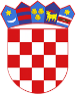 R  E  P  U  B  L  I  K  A    H  R  V  A  T  S  K  APOŽEŠKO-SLAVONSKA ŽUPANIJAGRAD POŽEGA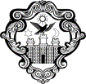 Gradsko vijećeKLASA: 024-02/22-01/7URBROJ: 2177-1-02/01-22-4Požega, 27. listopada 2022.IZVOD IZ ZAPISNIKAsa 15. sjednice Gradskog vijeća Grada Požege, održane dana, 27. listopada 2022. godine (četvrtak), s početkom u 16,00 sati, u Gradskoj vijećnici, Trg Sv. Trojstva 1, Požega.SJEDNICI SU NAZOČNI: Matej Begić, Hrvoje Ceranić, Miroslav Crnjac, Magdalena Turkalj Čorak, Stjepan Golić, Tomislav Hajpek, Ante Kolić, Dijana Krpan, Valentina Matijašević, Mitar Obradović, Ivan Peharda, Silvija Sertić, Antonio Šarić, Martina Vlašić Iljkić, Ivana Šimleša i dr.sc. Dinko Zima. SJEDNICI NISU NAZOČNI: Ivana Bouček, Josip Matković i Miroslav Penava. OSTALI NAZOČNI: dr.sc. Željko Glavić, gradonačelnik, Ljiljana Bilen, pročelnica Upravnog odjela za samoupravu, Maja Petrović, pročelnica Upravnog odjela za društvene djelatnosti, Klara Miličević, pročelnica za Upravnog odjela za imovinsko-pravne poslove, Andreja Menđel, pročelnica Upravnog odjela za komunalne djelatnosti i gospodarenje, Slavica Kruljac, pročelnica Upravnog odjela za financije i proračun, Ivana Šimunović, voditeljica Službe za unutarnju reviziju te predstavnici sredstava za informiranje. LJILJANA BILEN - pročelnica Upravnog odjela za samoupravu Grada Požege proziva po abecednom redu izabrane vijećnike i konstatira da je na sjednici nazočno 16 vijećnika od ukupno 19 vijećnika Gradskog vijeća Grada Požege. PREDSJEDNIK - konstatira da je na sjednici Gradskog vijeća Grada Požege postignut kvorum i da se može nastaviti s radom sjednice. VJEĆNIČKA PITANJA u trajanju od 1/2 sata.Vijećnička pitanja postavili su vijećnici: Mitar Obradović, dr.sc. Dinko Zima, Antonio Šarić i Martina Vlašić Iljkić.GRADONAČELNIK - je na sva postavljena vijećnička pitanja odgovorio usmeno.PREDSJEDNIK - stavlja na glasovanje Izvod iz zapisnika sa 14. sjednice Gradskog vijeća Grada Požege koja je održana 15. rujna 2022. godine i konstatira da je predmetni Izvod iz zapisnika većinom glasova usvojen (sa 15 glasova za, a jedan se vijećnik nije izjasnio).  PREDSJEDNIK - predlaže dnevni red, te pita ima li prijedloga da se nešto izostavi iz dnevnog reda.PREDSJEDNIK - predlaže da u točki 15. podtočka a) izostavi s dnevnog reda sjednice, te također, predlaže da podtočke  b) i  c) u točki 15. postanu točke a) i b).PREDSJEDNIK  -  pita da li ima prijedloga za nadopunu dnevnog reda. GRADONAČELNIK - predlaže da se dnevni red nadopuni s točkom 16. koja glasi:  „16. Prijedlog Rješenja o razrješenju i imenovanju članova Upravnog vijeća Gradskog muzeja Požega“. Nadalje, napominje, da je isti prijedlog u pisanom obliku predao predsjedniku Gradskog vijeća.  PREDSJEDNIK - stavlja na glasovanje prijedlog da se u točki 15. podtočka  a) izostavi s dnevnog reda te da podtočke  b) i c) postanu točke a) i b) točke 15. dnevnog reda te konstatira da je isti prijedlog većinom glasova usvojen (s 11 glasova za i s 5 suzdržanih glasova). PREDSJEDNIK - stavlja na glasovanje prijedlog za nadopunu dnevnog reda pod točkom 16. (Prijedlog Rješenja o razrješenju i imenovanju članova Upravnog vijeća Gradskog muzeja Požega) i konstatira da je isti prijedlog većinom glasova usvojen (s 11 glasova za i s 5 suzdržanih glasova). PREDSJEDNIK - daje na glasovanje dnevni red sa izmjenama i konstatira da je većinom glasova (s11 glasova za i s 5 suzdržanih glasova) usvojen sljedeći:D N E V N I   R E D:1.	Izvješće o korištenju proračunske zalihe za srpanj, kolovoz i rujan 2022. godine2.a)	Izmjene i dopune Proračuna Grada Požege za 2022. godinub)	Izmjene i dopune Programa rada upravnih tijela Grada Požege za 2022. godinu3.	Prijedlog Odluke o izmjenama i dopunama odluke o raspodjeli rezultata Grada Požege za 2021. godinu4.a)	Prijedlog Programa o izmjenama i dopunama Programa javnih potreba u kulturi u Gradu Požegi za 2022. godinub)	Prijedlog Programa o izmjenama i dopunama Programa javnih potreba u predškolskom odgoju i školstvu u Gradu Požegi a 2022. godinuc)	Prijedlog Programa o izmjenama i dopunama Programa javnih potreba u sportu u Gradu Požegi za 2022. godinud)	Prijedlog Programa o izmjenama i dopunama Programa javnih potreba u socijalnoj skrbi u Grad Požegi za 2022. godinue)	Prijedlog Programa o izmjenama i dopunama Programa javnih potreba u turizmu i ostalih udruga i društava građana u Gradu Požegi za 2022. godinu5.a)	Prijedlog Programa o II. izmjeni Programa građenja objekata i uređaja komunalne infrastrukture za 2022. godinub)	Prijedlog Programa o II. izmjeni Programa održavanja komunalne infrastrukture i Opseg radova na održavanju uređenog građevinskog zemljišta u Gradu Požegi i prigradskim naseljima za 2022. godinuc)	Prijedlog II. izmjene Programa utroška sredstava šumskog doprinosa za Grad Požegu za 2022. godinu6.a)	Prijedlog Odluke o II. izmjeni Odluke o mjerilima i načinu rasporeda sredstava komunalne naknade za komunalne djelatnosti za 2022. godinub)	Prijedlog II. izmjene Programa rasporeda sredstava naknade za zadržavanje nezakonito izgrađenih zgrada u prostoru za 2022. godinu7. a) Prijedlog Odluke o imenovanju Povjerenstva za zakup poljoprivrednog zemljišta u vlasništvu Republike Hrvatske na području Grada Požege b)	Prijedlog Odluke o imenovanju Povjerenstva za prodaju poljoprivrednog zemljišta u vlasništvu Republike Hrvatske na području Grada Požege c)	Prijedlog Odluke o imenovanju Povjerenstva za uvođenje u posjed poljoprivrednog zemljišta u vlasništvu Republike Hrvatske na području Grada Požege8.	Prijedlog Odluke o osnivanju Kulturnog vijeća Grada Požege 9.	Prijedlog Odluke o izmjeni Odluke o naknadi za korištenje odlagališta otpada na području druge jedinice lokalne samouprave10.	Prijedlog Odluke o izmjenama Odluke o porezima Grada Požege 11.	Prijedlog Odluke o jednokratnoj pomoći obiteljima i kućanstvima za ublažavanje krize u 2022. godini12.	Prijedlog Pravilnika o stipendiranju studenata s područja grada Požege13.	Prijedlog Odluke o davanju odobrenja na Program rada Savjeta mladih Grada Požege za 2023. godinu14.	Prijedlog Odluke o davanju prethodne suglasnosti na Statut Dječjeg vrtića Požega15.	Prijedlog Odluke o davanju suglasnosti na:a)	Statutarnu Odluku o izmjenama i dopunama Statuta Gradskog muzeja Požega b)	Statutarnu Odluku o izmjenama i dopunama Statuta Gradske knjižnice Požega c)	Statutarnu Odluku o izmjenama i dopunama Statuta Gradskog kazališta PožegaUTVRĐIVANJE KVORUMA:PREDSJEDNIK - utvrđuje da je sjednici (i nadalje) nazočno 16 vijećnika od ukupno 19 vijećnika. Nakon utvrđenog kvoruma i usvojenog Dnevnog reda prelazi se na rad po točkama dnevnog reda. Ad. 1.Izvješće o korištenju proračunske zalihe za srpanj, kolovoz i rujan  2022. godinePREDSJEDNIK - daje riječ Gradonačelniku koji potom daje riječ pročelnici Slavici Kruljac, pročelnici Upravnog odjela za financije i proračun kako bi obrazložila Izvješće o korištenju proračunske zalihe za srpanj, kolovoz i rujan 2022. godine. Napominje, da se u svezi predmetnog izvješća donosi zaključak o prihvaćanju izvješća.SLAVICA KRULJAC - daje kratko obrazloženje ove točke dnevnog reda. PREDSJEDNIK - otvara raspravu. PREDSJEDNIK - zaključuje raspravu, daje na glasovanje Zaključak o korištenju proračunske zalihe za srpanj, kolovoz i rujan 2022. godine i konstatira da je Gradsko vijeće Grada Požege, bez rasprave, jednoglasno (sa 16 glasova za), usvojiloZ A K L J U Č A Ko usvajanju Izvješća o korištenju proračunske zalihe za razdoblje od 1. srpnja do 30. rujna 2022. godineI.Gradsko vijeće Grada Požege usvaja Izvješće o korištenju proračunske zalihe za razdoblje od 1. srpnja do 30. rujna 2022. godine.II.Ovaj će se Zaključak objaviti u Službenim novinama Grada Požege.Ad 2.a) Izmjene i dopune Proračuna Grada Požege za 2022. godinuPREDSJEDNIK - daje riječ Gradonačelniku koji potom daje riječ Slavici Kruljac, pročelnici Upravnog odjela za financije i proračun kako bi obrazložila ovu točku dnevnog reda.    SLAVICA KRULJAC - daje kratko obrazloženje ove točke dnevnog reda. PREDSJEDNIK - otvara raspravu. U raspravi je sudjelovao ispred Kluba vijećnika SDP-a Mitar Obradović.PREDSJEDNIK - zaključuje raspravu, daje na glasovanje Izmjene i dopune Proračuna Grada Požege za 2022. godinu i konstatira da je Gradsko vijeće Grada Požege, većinom glasova (s 10 glasova za, s 5 glasova protiv i s 1 suzdržanim glasom), usvojilo II. IZMJENE I DOPUNE PRORAČUNA GRADA POŽEGE ZA 2022. GODINUI.	OPĆI DIOČlanak 1.Ovim II. izmjenama i dopunama Proračuna Grada Požege za 2022. godinu mijenja se i dopunjuje Proračun Grada Požege za 2022. godinu (Službene novine Grada Požege, broj: 24/21.) i Izmjene i dopune Proračuna Grada Požege za 2022. godinu (Službene novine Grada Požege, broj: 11/22.) (u nastavku teksta: Proračun).Članak 2.Članak 1. Proračuna mijenja se i glasi: „Proračun Grada Požege za 2022. godinu sastoji se od:RAČUN PRIHODA I RASHODAPRIHODI UKUPNO							180.764.703,00 kn1. PRIHODI POSLOVANJA						179.084.803,00 kn2. PRIHODI  OD PRODAJE NEFINANCIJSKE IMOVINE		    1.679.900,00 knRASHODI UKUPNO							196.035.391,00 kn1. RASHODI POSLOVANJA 						136.783.141,00 kn2. RASHODI ZA NABAVU NEFINANCIJSKE IMOVINE		  59.252.250,00 knRAZLIKA - VIŠAK/MANJAK 						 -15.270.688,00 knRAČUN  ZADUŽIVANJA/FINANCIRANJA1. PRIMICI OD FINANCIJSKE IMOVINE I ZADUŽIVANJA		  8.020.000,00 kn2. IZDACI ZA FINANCIJSKU IMOVINU I OTPLATE ZAJMOVA	  3.125.000,00 knNETTO ZADUŽIVANJE/FINANCIRANJE 				  4.895.000,00 knDONOS VIŠKA/MANJKA IZ PRETHODNE(IH) GODINA		 10.375.688,00 knVIŠAK/MANJAK + NETTO ZADUŽIVANJE/FINANCIRANJE			   0,00 kn.II.	POSEBNI DIOČlanak 3.Članak 3. Proračuna mijenja se i glasi:„Rashodi poslovanja i rashodi za nabavu nefinancijske imovine u Proračunu Grada Požege u ukupnoj svoti od 196.035.391,00 kn i izdaci za financijsku imovinu i otplate zajmova od 3.125.000,00 kn raspoređuju se po programima u Posebnom dijelu Proračuna Grada Požege.“ III.	ZAVRŠNE ODREDBEČlanak 4.Ovaj Proračun stupa na snagu prvog dana od dana njegove objave u Službenim novinama Grada Požege. b) Izmjene i dopune Programa rada upravnih tijela Grada Požege za 2022. godinuPREDSJEDNIK - daje riječ Gradonačelniku koji potom daje riječ Slavici Kruljac, pročelnici Upravnog odjela za financije i proračun kako bi obrazložila ovu točku dnevnog reda.SLAVICA KRULJAC - daje kratko obrazloženje ove točke dnevnog reda. PREDSJEDNIK - otvara raspravu. U raspravi su sudjelovali:- ispred Kluba vijećnika SDP-a Mitar Obradović - vijećnik Antonio Šarić.PREDSJEDNIK - zaključuje raspravu, daje na glasovanje Izmjene i dopune Programa rada upravnih tijela Grada Požege za 2022. godinu  i konstatira da je Gradsko vijeće Grada Požege, većinom glasova (s 10 glasova za, s 5 glasova protiv i s 1 suzdržanim glasom), usvojilo Z A K L J U Č A Ko usvajanju Programa o izmjenama i dopunama Programa rada Upravnih tijela Grada Požege za 2022. godinuI.Gradsko vijeće Grada Požege usvaja Program o izmjenama i dopunama Programa rada Upravnih tijela Grada Požege za 2022. godinu, koji čini sastavni dio ovoga Zaključka.  II.Ovaj će se Zaključak objaviti u Služenim novinama Grada Požege.P R O G R A MO IZMJENAMA I DOPUNAMA PROGRAMA RADA UPRAVNIH TIJELA GRADA POŽEGE ZA 2022. GODINUI.Ovim Programom mijenja se i dopunjuje Program rada Upravnih tijela Grada Požege za 2022. godinu (Službene novine Grada Požege, broj: 24/21. i 11/22.) (u nastavku teksta: Program rada), kako slijedi:IZMJENE PROGRAMA RADA UPRAVNOG ODJELA ZA SAMOUPRAVUPodtočka III. Programa rada Upravnog odjela za samoupravu mijenja se i glasi:  „ III. Kroz razdjel UOS-a planirana su sredstva u od 3.687.300,00 kuna, za aktivnost upravnih tijela:						2.373.300,00 kunanabavu opreme:							   715.000,00 kunaizbore za mjesne odbore:						   168.360,00 kunaprogram obilježavana Dana grada					   115.000,00 kunapolitičke stranke							     69.000,00 kunaDječje gradsko vijeće						       3.000,00 kunaSavjet mladih Grada Požege					     21.640,00 kunaFinanciranje programskih sadržaja elektroničkih medija		    222.000,00 kuna.“IZMJENE PROGRAMA RADA UPRAVNOG ODJELA ZA DRUŠTVENE DJELATNOSTI U drugom odlomku Programa rada Upravnog odjela za društvene djelatnosti iznos od: „76.653.343,00 kn“ zamjenjuje se iznosom od: „80.752.011,00 kn“. III.	IZMJENE I DOPUNE PROGRAMA RADA UPRAVNOG ODJELA ZA KOMUNALNE DJELATNSTI I GOSPODARENJEOvim Programom u točki IV., u Programu rada Upravnog odjela za komunalne djelatnosti, mijenja se tabelarni dio (Prilog 1.) koji se nalazi u privitku ovoga Programa i čini njegov sastavni dio.IV.	IZMJENE I DOPUNE PROGRAMA RADA UPRAVNOG ODJELA ZA FINANCIJE I PRORAČUN Ovim Programom, u točki V. mijenja se podtočke 3. i 5. koje glase: „3. Kroz UOFP provodi se program 1000 Redovna djelatnost. Program obuhvaća aktivnosti kojima se osiguravaju sredstva za redovno financiranje prava zaposlenika iz radnog odnosa, uključujući vježbenike za sve odjele gradske uprave, sredstva za podmirivanje materijalnih rashoda, za podmirenje financijskih rashoda, za otplatu kredita, te podmirenje svih ostalih rashoda za nesmetano obavljanje upravnih, stručnih i ostalih poslova u upravnim tijelima gradske uprave. Za ostvarenje programa u 2022. godini planirana su sredstva u iznosu 13.232.000,00 kn, a ona se raspoređuju kroz sljedeće aktivnosti i projekte:3.1. Aktivnost A100001 Osnovna aktivnost upravnih tijela Grada Požege - planirana sredstva iznose 9.207.000,00 kn.Navedena aktivnost sastoji se od plaća i doprinosa na plaće, od ostalih rashoda za zaposlene kao što su nagrade, darovi, otpremnine, te ostale naknade utvrđene Kolektivnim ugovorom. U ovoj aktivnosti planiraju se i naknade troškova zaposlenima,  materijalni i financijski troškovi, koji su povezani sa prikupljanjem prihoda i podmirivanjem obveza Grada i proračunskih korisnika. 3.2. Aktivnost A100002 Tekuća zaliha proračuna - planirana sredstva iznose 250.000,00 kn. Navedena aktivnost sastoji se od financiranja nepredviđenih troškova za koje nisu osigurana sredstva u proračunu ili za namjene za koje se tijekom godine pokaže da za njih nisu planirana dovoljna sredstva jer ih pri planiranju proračuna nije bilo moguće predvidjeti.3.3. Tekući projekt T100001 Otplata primljenih zajmova – planirana sredstva iznose 3.775.000,00 kn. Ovaj projekt odnosi se na:- povrat glavnice i plaćanje kamate, te tečajnih razlika temeljem Ugovora o kreditu broj: KO-06/16 iz 2016. godine, zaključenoga između Grada Požege i Hrvatske banke za obnovu i razvitak (HBOR), Zagreb. Odobreni kredit u svrhu izgradnje kapitalnih objekata komunalne infrastrukture u iznosu od 35.000.000,00 kn, odnosno u protuvrijednosti 4.594.273,78 EUR po srednjem tečaju Hrvatske narodne banke, na dan korištenja kredita, uz valutnu klauzulu, s rokom vraćanja od 15 godina, uključujući 4 godine počeka, s promjenjivom kamatnom stopom od 4,00% godišnje, naknadom za neiskorišteni iznos kredita od 0,25% godišnje, te uz dospijeće anuiteta tromjesečno nakon počeka otplate  od četiri godine. Kredit je realiziran sa 31.12.2017. godine. Dodatkom I. Ugovoru o kreditu broj: KO-06/16 od 13. studenog 2019. godine, koji se primjenjuje od 1. siječnja 2020. godine,  skraćuje se poček sa četiri na dvije godine, te je prva rata glavnice dospjela na naplatu 31. ožujka 2020. godine. Kamatna stopa  je smanjena sa 4% promjenjiva na 2% fiksna godišnje, a obračunava se i naplaćuje tromjesečno i primjenjuje od 1. siječnja 2020.godine i nadalje- plaćanje kamata za novo kreditno zaduženje za kapitalni projekt Energetski ekološki učinkovita javna rasvjeta.“5. Opći cilj: pratiti i financirati troškove rada svih upravnih tijela Grada Požege u skladu sa zakonskim propisima u okviru planiranih proračunskih sredstava, poštujući načelo ekonomičnosti, te namjenskog i svrhovitog korištenja sredstava, pravovremeno podmirivati obveze proizašle iz primljenih kredita, a sve u cilju učinkovitog i djelotvornog pružanja javnih usluga i funkcioniranja Grada. Posebni cilj: provoditi mjere efikasnog korištenja sredstava kako bi se više sredstava usmjerilo na razvojne programe i projekte drugih upravnih tijela.Pokazatelj rezultata: Izvršavanje poslova iz djelokruga rada, redovito podmirivanje svih financijskih obveza prema zaposlenicima, bankama i ostalima (Jedinica: %; Polazna vrijednost: 100, Ciljana vrijednost u 2022., 2023. i 2024.: 100)Planirana sredstva u 2022.:	13.232.000,00 knPlanirana sredstva u 2023.:	12.752.000,00 knPlanirana sredstva u 2024.:	12.682.000,00 kn.V.	Iza točke VI. Programa dodaje se nova točka VII. koja glasi: „VII.	PROGRAM RADA SLUŽBE ZA JAVNU NABAVU Služba za javnu nabavu ustrojena je kao novo upravno tijelo Grada Požege, Odlukom  o izmjenama i dopunama Odluke o ustrojstvu upravnih tijela Grada Požege od dana 26. svibnja 2022. godine,  koja je stupila na snagu dana 3. lipnja 2022. godine.Služba za javnu nabavu obavlja poslove planiranja nabave robe, radova i usluga za potrebe upravnih tijela, pripreme i provođenja postupaka javne nabave koji se provode sukladno Zakonu o javnoj nabavi (Narodne novine 120/16. i 114/22.)i postupaka jednostavne nabave koji se provode sukladno Pravilniku o jednostavnoj nabavi robe, usluga i radova te provedbi projektnih natječaja na koje se ne primjenjuje Zakon o javnoj nabavi (Službene novine Grada Požege 20/21.), vođenja registra ugovora javne nabave i okvirnih sporazuma te drugih informacijskih baza javne nabave, izrade analize i izvještavanja o provedenim postupcima javne nabave te davanje prijedloga za razvoj sustava javne nabave.Poslovi Službe za javnu nabavu tijekom 2022. godine uključuju:-	prikupljanje i analiziranje potreba upravnih tijela za nabavom robe, radova i usluga,-	pripremu prijedloga odluke o određivanju nabavnih kategorija za provođenje središnje javne nabave-	koordiniranje aktivnosti na planiranju potreba korisnika za provođenje središnje javne nabave,-	uspostavu i razvoj baza podataka po nabavnim kategorijama-	izradu i objavu plana nabave za 2023. godinu te ažuriranje istoga tijekom 2022. godine.-	ažuriranje podataka na web. portalu -	vođenje registra ugovora i okvirnih sporazuma-	kontrolu zahtjeva za pokretanje postupaka javne nabave zaprimljenog od nadležnog upravnog tijeka u smislu zakonskog osnova predloženog postupka javne nabave, njihove usklađenosti s podacima navedenima u planu javne nabave te njihove potpunosti u smislu dostavljenih ovlaštenja za vođenje postupaka javne nabave, izjava o sprečavanju sukoba interesa i priloga zahtjevu-	provjeru osiguranih financijskih sredstava u proračunu Grada Požege za predmetnu javnu nabavu-	izradu općeg dijela dokumentacije za nadmetanje i ostale potrebne dokumentacije, prema zahtjevu korisnika-	provjeru usklađenosti opisa predmeta javne nabave, tehničkih specifikacija i troškovnika dostavljenih od nadležnih upravnih tijela sa zakonodavnim okvirom javne nabave,-	izradu prijedloga ugovora o javnoj nabavi i okvirnih sporazuma,-	provedbu prethodnog savjetovanja sa zainteresiranim gospodarskim subjektima,-	objavljivanje postupaka javne nabave u mjerodavnim službenim glasilima i na web. stranici Grada Požege-	provođenje postupaka javne nabave (zaprimanja i, u suradnji sa stručnim službama korisnika javne nabave, izrada objašnjenja dokumentacije o javnoj nabavi, otvaranje, pregled i ocjena ponuda, suradnje sa stručnim službama korisnika u vezi s pregledom i ocjenom ponuda, izrada zapisnika o pregledu i ocjeni ponuda, izrada prijedloga odluke o odabiru ponude ili poništenju postupka javne nabave, objava odluke o odabiru ili poništenju, zaprimanja zahtjeva za uvid u ponude i organizacija uvida u ponude, priprema za potpisivanje ugovora ili okvirnog sporazuma, objava obavijesti o sklopljenom ugovoru)-	praćenja prakse Državne komisije za kontrolu postupaka javne nabave, prakse Visokog upravnog suda Republike Hrvatske i Europskog suda pravde-	organiziranje čuvanja dokumentacije vezane za javnu nabavu-	praćenje zakona i drugih propisa kojima se uređuju postupci javne nabave i ugovaranje-	komunikaciju i suradnju sa središnjim tijelom državne uprave nadležnim za politiku javne nabave i drugim nadležnim javnim tijelima-	kontinuirano praćenje i analizu funkcioniranja sustava javne nabave te davanje prijedloga za njegovo unaprjeđenje.“II.Ovaj Program rada upućuje se Gradskom vijeću Grada Požege na usvajanje. Ad 3.Prijedlog Odluke o izmjenama i dopunama Odluke o raspodjeli rezultata Grada Požege za 2021. godinuPREDSJEDNIK - daje riječ Gradonačelniku koji potom daje riječ Slavici Kruljac, pročelnici Upravnog odjela za financije i proračun kako bi obrazložila ovu točku dnevnog reda.SLAVICA KRULJAC - daje kratko obrazloženje ove točke dnevnog reda. PREDSJEDNIK - otvara raspravu. PREDSJEDNIK - zaključuje raspravu, daje na glasovanje Odluku o izmjenama i dopunama  Odluke o raspodjeli rezultata Grada Požege za 2021. godinu i konstatira da je Gradsko vijeće Grada Požege, bez rasprave, većinom glasova (s 11 glasova za  i s 5 suzdržanih glasova), usvojilo O D L U K U O IZMJENAMA ODLUKE O RASPODJELI REZULTATA POSLOVANJAGRADA POŽEGE ZA 2021. GODINUČlanak 1.Ovom Odlukom o izmjenama Odluke o raspodjeli rezultata poslovanja Grada Požege za 2021. godinu mijenja se Odluka o raspodjeli rezultata poslovanja Grada Požege za 2021. godinu (Službene novine Grada Požege, broj: 11/22.) (u nastavku teksta: Odluka).Članak 2.U članku 3. stavak 1. Odluke mijenja se i glasi:„Zbog povrata neutrošenih sredstava za projekt PUK 50 izvršit će se korekcija rezultata iz članka 1. ove Odluke na način da će se smanjiti višak prihoda poslovanja iz izvora pomoći u iznosu 80.852,01 kn. Korekcija rezultata iz članka 1. ove Odluke izvršit će se prijenosom viška prihoda poslovanja u iznosu 140.493,21 kn od proračunskog korisnika Javna ustanova - Sportski objekti Požega - u likvidaciji zbog gašenja ustanove sa 30.6.2022. godine temeljem Odluke o prihvaćanju Izvješća o provedenoj likvidaciji i prijedlog podjele imovine Javne ustanove - Sportski objekti Požega - u likvidaciji te Zaključnog izvješća likvidatora o provedenoj likvidaciji i zaključnih likvidacijskih financijskih izvješća KLASA: 024-02/22-03/9 URBROJ: 2177-1-02/01-22-3 (Službene novine Grada Požege, broj: 14/22.), na način da će se povećati višak prihoda poslovanja iz izvora opći prihodi i primici.“Članak 3.U članku 4. stavku 1. Odluke iznos od: „9.846.877,18 kn“ zamjenjuje se iznosom od: „9.987.370,39 kn“.U istom članku i stavku Odluke, u podstavku 1. iznos od: „7.016.470,01 kn“ zamjenjuje se iznosom od: „7.156.963,22 kn“, a iza riječi:  „rasvjete“ brišu se riječi: „Uređenje Trga sv. Terezije“podstavku 10. iza riječi: „dvoje“ rimski broj: „IV.“ zamjenjuje se rimskim brojem: „V.“Članak 4.U članku 5. stavku 1. Odluke iznos od: „652.195,04 kn“ zamjenjuje se iznosom od: „653.195,04 kn“. U istom članku stavku 2. Odluke iznos od: „1.195.834,88 kn“ zamjenjuje se iznosom od: „1.195.834,92 kn“.Članak 5.Ova Odluka stupa na snagu prvog dana od dana objave u Službenim novinama Grada Požege.Ad. 4.Prijedlog Programa o izmjenama i dopunama Programa javnih potreba u kulturi u Gradu Požegi za 2022. godinuPrijedlog Programa o izmjenama i dopunama Programa javnih potreba u predškolskom odgoju i školstvu u Gradu Požegi a 2022. godinuPrijedlog Programa o izmjenama i dopunama Programa javnih potreba u sportu u Gradu Požegi za 2022. godinuPrijedlog Programa o izmjenama i dopunama Programa javnih potreba u socijalnoj skrbi u Gradu Požegi za 2022. godinuPrijedlog Programa o izmjenama i dopunama Programa javnih potreba u turizmu i ostalih udruga i društava građana u Gradu Požegi za 2022. godinuPREDSJEDNIK - predlaže da se pod ovom točkom dnevnog reda izvješća i rasprave za podočke a) do e) objedine, a da se o svakoj podtočki glasuje zasebno. Nadalje, napominje da se u svezi svake podtočke donosi zaključak o prihvaćanju izvješća. Potom daje riječ Gradonačelniku.GRADONAČELNIK - daje riječ Maji Petrović koja daje kratko obrazloženje ove točke dnevnog reda, za podtočke a) do e). PREDSJEDNIK - otvara raspravu za podtočke a) do e). U raspravi su sudjelovali vijećnici: dr.sc. Dinko Zima i Martina Vlašić Iljkić.PREDSJEDNIK - zaključuje raspravu za podtočke a) do e).Prijedlog Programa o izmjenama i dopunama Programa javnih potreba u kulturi u Gradu Požegi za 2022. godinuPREDSJEDNIK - daje na glasovanje Program  o izmjenama i dopunama Programa javnih potreba u kulturi u Gradu Požegi za 2022. godinu, te konstatira da je Gradsko vijeće Grada Požege, većinom glasova (s 11 glasova za i s 5 suzdržanih glasova), usvojilo IZMJENE I DOPUNE PROGRAMA javnih potreba u kulturi u Gradu Požegi za 2022. godinuČlanak 1.Ovim Izmjenama i dopunama Programa mijenja se i dopunjuje Program javnih potreba u kulturi u Gradu Požegi za 2022. godinu (Službene novine Grada Požege, broj: 24/21. i 11/22.) (u nastavku teksta: Program).Članak 2.Članak 2. Programa (tabelarni dio) mijenja se i glasi: „2. Program kulturnih projekata financirat će se u iznosu 2.026.400,00 kn.Program ustanova u kulturi kojima je osnivač Grad Požega financirat će se u iznosu od 9.488.918,00 kn.Članak 3.Ovaj Program stupa na snagu danom donošenja, a isti će se objavit u Službenim novinama Grada Požege.Prijedlog Programa o izmjenama i dopunama Programa javnih potreba u predškolskom odgoju i školstvu u Gradu Požegi za 2022. godinuPREDSJEDNIK - daje na glasovanje Program  o izmjenama i dopunama Programa javnih potreba u predškolskom odgoju i školstvu u Gradu Požegi za 2022. godinu, te konstatira da je Gradsko vijeće Grada Požege, većinom glasova (s 11 glasova za i s 5 suzdržanih glasova), usvojilo IZMJENE I DOPUNE PROGRAMA javnih potreba u predškolskom odgoju i školstvu u Gradu Požegi za 2022. godinuČlanak 1.Ovim Izmjenama i dopunama Programa mijenja se i dopunjuje Program javnih potreba u predškolskom odgoju i školstvu za 2022. godinu (Službene novine Grada Požege: broj 24/21. i 11/22.) (u nastavku teksta: Program).Članak 2.Članak 2. Programa mijenja se i glasi:“1.	Program donacija za predškolski odgoj financirat će se u iznosu 2.525.200,00 kn.2.	Program ustanove kojima je osnivač Grad Požega financirat će se u iznosu od 9.757.065,00 kn.Proračunom Grada Požege za 2022. godine financirat će tri osnovne škole kojima je Grad Požega osnivač i Katolička osnovna škola Požega (zakonski standard), u iznosu od 5.514.596,00 kn. Na temelju članka 143. stavka 2. i 3. Zakona, u Proračunu Grada Požege osiguravaju se sredstva za financiranje širih potreba u školstvu, i to: - 476.000,00 kn za materijalne troškove i rad nastavnika u produženom boravku u Katoličkoj osnovnoj školi u Požegi (320.000,00 kn), projekt Festival matematike u Požegi (2.000,00 kn) i nabavu radnih bilježnica (154.000,00 kn), - 2.624.680,00 kn za financiranje širih potreba u školstvu (iznad zakonski standard) – 764.600,00 kn za rad nastavnika u produženom boravku u OŠ Antuna Kanižlića i nabavu radnih bilježnica, 707.980,00 kn za rad nastavnika u produženom boravku u OŠ J. Kempfa i nabavu radnih bilježnica i 676.100,00 kn za rad nastavnika u produženom boravku,  materijalne troškove i nabavu radnih bilježnica u OŠ D. Cesarića.Ostali izvori za financiranje potreba u školstvu u 2022. godini iznose 4.806.525,00 kn.Ostali izvori (Ministarstvo znanosti i obrazovanja) za financiranje potreba u školstvu u 2022. godini iznose 28.956.400,00 kn.III.	STIPENDIJE I ŠKOLARINEStipendije i školarine financirat će se u iznosu 800.000,00 kn.V.	SUFINANCIRANJE GLAZBENE ŠKOLE U POŽEGI Sufinanciranje Glazbene škole financirat će se u iznosu 116.000,00 kn.VIII.	SUFINANCIRANJE OSNOVNE ŠKOLE VLADIMIR NAZORA TRENKOVO koja glasi:Članak 4.Ovaj Program stupa danom donošenja, a isti će se objavit u Službenim novinama Grada Požege.Prijedlog Programa o izmjenama i dopunama Programa javnih potreba u sportu u Gradu Požegi za 2022. godinuPREDSJEDNIK - daje na glasovanje Programa o izmjenama i dopunama Programa javnih potreba u sportu u Gradu Požegi za 2022. godinu, te konstatira da je Gradsko vijeće Grada Požege, većinom glasova (s 11 glasova za i s 5 suzdržanih glasova), usvojilo IZMJENE I DOPUNE PROGRAMAjavnih potreba u sportu u Gradu Požegi za 2022. godinuČlanak 1.Ovim Programom, mijenja se i dopunjuje Program javnih potreba u sportu u Gradu Požegi za 2022. godinu (Službene novine Grada Požege, broj: 24/21. i 11/22.) (u nastavku teksta: Program).Članak 2.Članak 2. Programa mijenja se i glasi:“ I. PROGRAM SPORTSKE AKTIVNOSTI financirat će se u iznosu 7.335.210,00 kn.Članak 3.Ovaj Program stupa na snagu danom donošenja, a isti će se objavit u Službenim novinama Grada Požege.Prijedlog Programa o izmjenama i dopunama Programa javnih potreba u socijalnoj skrbi u Gradu Požegi za 2022. godinuPREDSJEDNIK - daje na glasovanje Program o izmjenama i dopunama Programa javnih potreba u socijalnoj skrbi u Gradu Požegi za 2022. godinu, te konstatira da je Gradsko vijeće Grada Požege, većinom glasova (s 11 glasova za i s 5 suzdržanih  glasova), usvojiloIZMJENE I DOPUNE PROGRAMA javnih potreba u socijalnoj skrbi u Gradu Požegi u 2022. godiniČlanak 1.Ovim Izmjenama i dopunama Programa mijenja se i dopunjuje Program javnih potreba u socijalnoj skrbi u Gradu Požegi u 2022. godini (Službene novine Grada Požege, broj: 24/21. i 11/22.) (u nastavku teksta: Program).Članak 2.Članak 2. Programa mijenja se i glasi: „Sredstva za financiranje Programa javnih potreba u socijalnoj skrbi u Gradu Požegi u 2022. godini osiguravaju se Proračunu Grada Požege za 2022. godinu, u ukupnom iznosu 3.405.800,00 kn, kako slijedi:I.	PRAVA NA POMOĆI IZ SOCIJALNE SKRBI financirat će se u iznosu 1.900.600,00 kn.VIII. Program JEDNOKRATNA NOVČANA POMOĆ OBITELJIMA I KUĆANSTVIMA ZA UBLAŽAVANJE KRIZE 2022. GODINE financirat će se u iznosu 500.000,00 kn. Članak 3.Ovaj Program stupa na snagu danom donošenja, a isti će se objavit u Službenim novinama Grada Požege.Prijedlog Programa o izmjenama i dopunama Programa javnih potreba u turizmu i ostalih udruga i društava građana u Gradu Požegi za 2022. godinuPREDSJEDNIK - daje na glasovanje Program o izmjenama i dopunama Programa javnih potreba u turizmu i ostalih udruga i društava građana   u Gradu Požegi za 2022. godinu, te konstatira da je Gradsko vijeće Grada Požege, većinom glasova (s 11 glasova za i s 5 suzdržanih glasova), usvojilo IZMJENE I DOPUNE PROGRAMA javnih potreba u turizmu i ostalih udruga i društava građana u Gradu Požegi za 2022. godiniČlanak 1.Ovim Izmjenama i dopunama Programa, mijenja se i dopunjuje Program javnih potreba u turizmu i ostalih udruga i društava građana u Gradu Požegi za 2022. godinu (Službene novine Grada Požege, broj: 24/21., 4/22. i 11/22.) (u nastavku teksta: Program).Članak 2.Članak 2. Programa mijenja se i glasi: I. TURISTIČKA ZAJEDNICA GRADA POŽEGE, tabelarni dio, mijenja se i glasi: II.	TURIZAM – PROMIDŽBA financirat će su iznosu 20.000,00 kn za promidžbu i informiranje o manifestacijama u organizaciji Grada Požege. III.	Proračunski korisnik – Vijeće srpske nacionalne manjine Grada Požege financirat će se u iznosu od 85.000,00 kn.IV.	POLITIČKE STRANKE, OSTALE UDRUGE I DRUŠTVA GRAĐANA financirat će se u iznosu 792.000,00 kn.Članak 4.Ovaj Program stupa na snagu danom donošenja, a isti će se objavit u Službenim novinama Grada Požege. Ad 5.Prijedlog Programa o II. izmjeni Programa građenja objekata i uređaja komunalne infrastrukture za 2022. godinuPREDSJEDNIK - poziva Gradonačelnika kao ovlaštenog predlagatelja da obrazloži ovu točku dnevnog reda. GRADONAČELNIK - daje riječ Andreji Menđel, pročelnici Upravnog odjela za komunalne djelatnosti i gospodarenje da obrazloži ovu točku dnevnog reda.ANDREJA MENĐEL - daje kratko obrazloženje ove točke dnevnog reda. U raspravi je sudjelovao vijećnik dr.sc. Dinko Zima. PREDSJEDNIK - otvara raspravu. PREDSJEDNIK - zaključuje raspravu daje na glasovanje Program o II. izmjeni Programa građenja objekata i uređaja komunalne infrastrukture za 2022. godinu te konstatira da su većinom glasova (s 11 glasova za i s 5 suzdržanih glasova) usvojene  II. IZMJENE PROGRAMAgrađenja objekata i uređaja komunalne infrastrukture za 2022. godinuČlanak 1.Ovom II. izmjenom Programa građenja objekata i uređaja komunalne infrastrukture u 2022. godini, mijenja se Program građenja objekata i uređaja komunalne infrastrukture za 2022. godinu (Službene novine Grada Požege, broj: 24/21. i 11/22. - u nastavku teksta: Program), u dijelu potrebnih sredstava po planiranim radovima.Članak 2.Članak 3. stavak 1. Programa mijenja se i glasi:„U 2022. godini planiraju se slijedeće investicije:GRAĐEVINE KOMUNALNE INFRASTRUKTURE KOJE ĆE SE GRADITI U UREĐENIM DIJELOVIMA GRAĐEVINSKOG PODRUČJAPOSTOJEĆE GRAĐEVINE KOMUNALNE INFRASTRUKTURE KOJE ĆE SE REKONSTRUIRATI I NAČIN REKONSTRUKCIJEČlanak 3.Članak 3. stavak 2. Programa mijenja se i glasi:„Za investicije iz stavka 1. ovog članka planiran je iznos po stavkama:Članak 4.Članak 4. Programa mijenja se i glasi:„Sredstva za realizaciju Programa građenja komunalne infrastrukture planiraju se iz izvora:Članak 5.Ovaj će se Program objaviti u Službenim novinama Grada Požege.Prijedlog Programa o II. izmjeni Programa održavanja komunalne infrastrukture i Opseg radova na održavanju uređenog građevinskog zemljišta u Gradu Požegi i prigradskim naseljima za 2022. godinuPREDSJEDNIK - poziva Gradonačelnika kao ovlaštenog predlagatelja da obrazloži ovu točku dnevnog reda. GRADONAČELNIK - daje riječ Andreji Menđel, pročelnici Upravnog odjela za komunalne djelatnosti i gospodarenje da obrazloži ovu točku dnevnog reda.ANDREJA MENĐEL - daje kratko obrazloženje ove točke dnevnog reda. PREDSJEDNIK - otvara raspravu. PREDSJEDNIK - zaključuje raspravu daje na glasovanje Program o II. izmjeni Programa održavanja komunalne infrastrukture i Opseg radova na održavanju uređenog građevinskog zemljišta u Gradu Požegi i prigradskim naseljima za 2022. godinu te konstatira da su bez rasprave, većinom glasova (s 11 glasova za i s 5 suzdržanih glasova) usvojeneII. IZMJENE PROGRAMAodržavanja komunalne infrastrukture u Gradu Požegi i prigradskim naseljima za 2022. godinuČlanak 1.Ovom II. izmjenom Programa održavanja komunalne infrastrukture u Gradu Požegi i prigradskim naseljima za 2022. godinu mijenja se Program održavanja komunalne infrastrukture u Gradu Požegi i prigradskim naseljima za 2022. godinu (Službene novine Grada Požege, broj: 24/21. i 11/22.- u nastavku teksta: Program).Članak 2.Članak 3. stavak 1. Programa mijenja se i glasi:„Procjena troškova održavanja komunalne infrastrukture iznosi:Članak 3.Članak 4. Programa mijenja se i glasi: „Sredstva za ostvarivanje Programa planiraju se iz slijedećih izvora:Članak 4.Ovaj Program objaviti će se u Službenim novinama Grada Požege.Prijedlog II. izmjene Programa utroška sredstava šumskog doprinosa za Grad Požegu za 2022. godinuPREDSJEDNIK - poziva Gradonačelnika kao ovlaštenog predlagatelja da obrazloži ovu točku dnevnog reda.GRADONAČELNIK - daje riječ Andreji Menđel, pročelnici Upravnog odjela za komunalne djelatnosti i gospodarenje da obrazloži ovu točku dnevnog reda.ANDREJA MENĐEL - daje kratko obrazloženje ove točke dnevnog reda.PREDSJEDNIK - otvara raspravu.PREDSJEDNIK - zaključuje raspravu daje na glasovanje II. izmjene Programa utroška sredstava šumskog doprinosa za Grad Požegu za 2022. godinu te konstatira da su bez rasprave, jednoglasno (s 16 glasova za) usvojeneII. IZMJENE PROGRAMA utroška sredstava šumskog doprinosa u 2022. godiniI.Ovom II. izmjenom Programa utroška sredstava šumskog doprinosa mijenja se Program utroška sredstava šumskog doprinosa u 2022. godini (Službene novine Grada Požege, broj: 24/21. i 11/22. - u nastavku teksta: Program).II.Točka III. Programa mijenja se i glasi:„U Proračunu Grada Požege za 2022. godinu planirana su sredstva šumskog doprinosa u iznosu 200.000,00 kuna, te rezultat iz 2021. godine u iznosu 131.635,00 kuna.Sredstva iz stavka 1. ove točke koristit će se za izgradnju komunalne infrastrukture i to za izgradnju i dodatna ulaganja u prometnice - nerazvrstane ceste (Kapitalni projekt K150001).“III.Ovaj će se Program objaviti u Službenim novinama Grada Požege.Ad 6.Prijedlog Odluke o II. izmjeni Odluke o mjerilima i načinu rasporeda sredstavakomunalne naknade za komunalne djelatnosti za 2022. godinuPREDSJEDNIK - poziva Gradonačelnika kao ovlaštenog predlagatelja da obrazloži ovu točku dnevnog reda. GRADONAČELNIK - daje riječ Andreji Menđel, pročelnici Upravnog odjela za komunalne djelatnosti i gospodarenje da obrazloži ovu točku dnevnog reda.ANDREJA MENĐEL - daje kratko obrazloženje ove točke dnevnog reda. PREDSJEDNIK - otvara raspravu. PREDSJEDNIK - zaključuje raspravu, daje na glasovanje Odluku o II. izmjeni Odluke o mjerilima i načinu rasporeda sredstava komunalne naknade za komunalne djelatnosti za 2022. godinu  te konstatira da je bez rasprave, većinom glasova (s 11 glasova za i s 5 suzdržanih glasova) usvojena O D L U K A o II. izmjeni Odluke o mjerilima i načinu rasporeda sredstava komunalne naknade za komunalne djelatnosti za 2022. godinuČlanak 1.Ovom Odlukom mijenja se članak 2. Odluke o mjerilima i načinu rasporeda sredstava komunalne naknade za komunalne djelatnosti za 2022. godinu (Službene novine Grada Požege: 24/21. i 11/22. - u nastavku teksta: Odluka), te glasi:„ (1) Sredstva prihodovana u 2022. godini u Gradu Požegi od komunalne naknade, raspoređuju se za komunalne djelatnosti: (2) Sukladno članku 91. stavku 2. Zakona, planirano je 4.100.825,00,00 kuna (od ukupno planiranih 10.857.043 kuna komunalne naknade i rezultata 2021.godine) upotrijebiti za radove na objektima predškolskog, školskog, zdravstvenog i socijalnog sadržaja te za financiranje, građenje i održavanje javnih građevina sportske i kulturne namjene u vlasništvu Grada Požege prema podacima iz tablice u privitku:Članak 2.Ova će se Odluka objaviti u Službenim novinama Grada Požege.Prijedlog II. izmjene Programa rasporeda sredstava naknade za zadržavanje nezakonito izgrađenih zgrada u prostoru za 2022. godinu PREDSJEDNIK - poziva Gradonačelnika kao ovlaštenog predlagatelja da obrazloži ovu točku dnevnog reda. GRADONAČELNIK - daje riječ Andreji Menđel, pročelnici Upravnog odjela za komunalne djelatnosti i gospodarenje da obrazloži ovu točku dnevnog reda.ANDREJA MENĐEL - daje kratko obrazloženje ove točke dnevnog reda. PREDSJEDNIK - otvara raspravu. PREDSJEDNIK - zaključuje raspravu daje na glasovanje II. izmjene Programa rasporeda sredstava naknade za zadržavanje nezakonito izgrađenih zgrada u prostoru za 2022. godinu  te konstatira da su bez rasprave, jednoglasno (s 16 glasova za) usvojene.II. IZMJENE PROGRAMArasporeda sredstava naknade za zadržavanje nezakonito izgrađenih zgrada u prostoru za 2022. godinuČlanak 1.Ovom II. izmjenom Programa rasporeda sredstava naknade za zadržavanje nezakonito izgrađenih zgrada u prostoru na području Grada Požege u 2022. godini, mijenja se Program rasporeda sredstava naknade za zadržavanje nezakonito izgrađenih zgrada u prostoru na području Grada Požege za 2022. godini (Službene novine Grada Požege, broj: 24/21. i 11/22. - u nastavku teksta: Program), te se istim utvrđuje namjena korištenja i kontrola utroška sredstava naknade namijenjenih za:geodetsko-katastarske usluge ostale intelektualne usluge. Članak 2.U Proračunu Grada Požege za 2022. godinu predviđaju se sredstva naknade za zadržavanje nezakonito izgrađenih zgrada u prostoru na području Grada Požege za 2022. godinu (zajedno s rezultatom iz 2021.godine), u iznosu od 224.672,00 kuna, a utrošit će se kako slijedi:Članak 3.Ova će se Izmjena Programa objaviti će se u Službenim novinama Grada Požege.Ad 7.Prijedlog Odluke o imenovanju Povjerenstva za zakup poljoprivrednog zemljišta u vlasništvu Republike Hrvatske na području Grada PožegePREDSJEDNIK - poziva Gradonačelnika kao ovlaštenog predlagatelja da obrazloži ovu točku dnevnog reda. GRADONAČELNIK - daje riječ Klari Miličević, pročelnici Upravnog odjela za imovinsko-pravne poslove da obrazloži ovu točku dnevnog reda.KLARA MILIČEVIĆ - daje kratko obrazloženje ove točke dnevnog reda.PREDSJEDNIK - otvara raspravu.PREDSJEDNIK - zaključuje raspravu, daje na glasovanje Odluku o imenovanju Povjerenstva za zakup poljoprivrednog zemljišta u vlasništvu Republike Hrvatske na području Grada Požege te konstatira da je Gradsko vijeće Grada Požege, bez rasprave, jednoglasno (sa 16 glasova za), usvojilo O D L U K Uimenovanju Povjerenstva za zakup poljoprivrednog zemljišta u vlasništvu Republike Hrvatske na području Grada PožegeI.U Povjerenstvo za zakup poljoprivrednog zemljišta u vlasništvu Republike Hrvatske na području Grada Požege (u nastavku teksta: Povjerenstvo), na mandat od četiri godine, imenuju se: 1)	KLARA MILIČEVIĆ, dipl.iur. 2)	VLADIMIR SMILJANIĆ, dipl.ing.geod. 3)	MISLAV BOIĆ, mag.ing.agr. 4)	SILVIJA SERTIĆ, članica Gradskog vijeća Grada Požege 5)	dr.sc. DINKO ZIMA, član Gradskog vijeća Grada Požege 6)	ELVIRA MIRKOVIĆ, predstavnica Požeško-slavonske županije i7)	TOMISLAV POJER, predstavnik Ministarstva poljoprivrede Republike Hrvatske.  II.Povjerenstvo predlaže Gradskom vijeću Grada Požege odluku o izboru najpovoljnije ponude za zakup poljoprivrednog zemljišta u vlasništvu Republike Hrvatske.III.Stručne poslove za potrebe Povjerenstva vezanih uz provedbu postupaka javnog natječaja za zakup poljoprivrednog zemljišta u vlasništvu Republike Hrvatske kao i sve ostale poslove, obavlja Upravni odjel za imovinsko-pravne poslove Grada Požege.IV.Danom stupanja na snagu ove Odluke prestaje važiti Odluka o imenovanju Povjerenstva za zakup poljoprivrednog zemljišta u vlasništvu Republike Hrvatske na području Grada Požege KLASA: 320-01/21-01/35; URBROJ: 2177/01-02/01-21-4 od 29. rujna 2021. godine.V.Ova Odluka stupa na snagu osmog dana od dana objave u Službenim novinama Grada Požege.Prijedlog Odluke o imenovanju Povjerenstva za prodaju poljoprivrednog zemljišta u vlasništvu Republike Hrvatske na području Grada PožegePREDSJEDNIK - poziva Gradonačelnika kao ovlaštenog predlagatelja da obrazloži ovu točku dnevnog reda. GRADONAČELNIK - daje riječ Klari Miličević, pročelnici Upravnog odjela za imovinsko pravne poslove da obrazloži ovu točku dnevnog reda.KLARA MILIČEVIĆ - daje kratko obrazloženje ove točke dnevnog reda. PREDSJEDNIK - otvara raspravu.PREDSJEDNIK - zaključuje raspravu, daje na glasovanje Odluku o imenovanju Povjerenstva za prodaju poljoprivrednog zemljišta u vlasništvu Republike Hrvatske na području Grada Požege te konstatira da je Gradsko vijeće Grada Požege, bez rasprave, jednoglasno (sa 16 glasova za), usvojilo O D L U K Uo imenovanju Povjerenstva za prodaju poljoprivrednog zemljišta u vlasništvu Republike Hrvatske na području Grada PožegeI.U Povjerenstvo za prodaju poljoprivrednog zemljišta u vlasništvu Republike Hrvatske na području Grada Požege (u nastavku teksta: Povjerenstvo), na mandat od četiri godine, imenuju se: 1)	KLARA MILIČEVIĆ, dipl.iur. 2)	VLADIMIR SMILJANIĆ, dipl.ing.geod. 3)	MISLAV BOIĆ, mag.ing.agr. 4)	VALENTINA MATIJAŠEVIĆ, članica Gradskog vijeća Grada Požege5)	TOMISLAV HAJPEK, član Gradskog vijeća Grada Požege6)	ELVIRA MIRKOVIĆ, predstavnica Požeško-slavonske županije i7)	TOMISLAV POJER, predstavnik Ministarstva poljoprivrede Republike Hrvatske . II.Povjerenstvo predlaže Gradskom vijeću Grada Požege odluku o izboru najpovoljnije ponude za prodaju poljoprivrednog zemljišta u vlasništvu Republike Hrvatske.III.Stručne poslove za potrebe Povjerenstva vezanih uz provedbu postupaka javnog natječaja za prodaju poljoprivrednog zemljišta u vlasništvu Republike Hrvatske kao i sve ostale poslove, obavlja Upravni odjel za imovinsko-pravne poslove Grada Požege.IV.Danom stupanja na snagu ove Odluke prestaje važiti Odluka o imenovanju Povjerenstva za prodaju poljoprivrednog zemljišta u vlasništvu Republike Hrvatske na području Grada Požege KLASA: 320-01/21-01/35; URBROJ: 2177/01-02/01-21-6 od 29. rujna 2021. godine.V.Ova Odluka stupa na snagu osmog dana od dana objave u Službenim novinama Grada Požege.Prijedlog Odluke o imenovanju Povjerenstva za uvođenje u posjed poljoprivrednog zemljišta u vlasništvu Republike Hrvatske na području Grada PožegePREDSJEDNIK - poziva Gradonačelnika kao ovlaštenog predlagatelja da obrazloži ovu točku dnevnog reda. GRADONAČELNIK - daje riječ Klari Miličević, pročelnici Upravnog odjela za imovinsko pravne poslove  da obrazloži ovu točku dnevnog reda.KLARA MILIČEVIĆ - daje kratko obrazloženje ove točke dnevnog reda. PREDSJEDNIK - otvara raspravu.PREDSJEDNIK - zaključuje raspravu, daje na glasovanje Odluku o imenovanju Povjerenstva za uvođenje poljoprivrednog zemljišta u vlasništvu Republike Hrvatske na području Grada Požege te konstatira da je Gradsko vijeće Grada Požege, bez rasprave, jednoglasno (sa 16 glasova za), usvojiloO D L U K Uo imenovanju Povjerenstva za uvođenje u posjed poljoprivrednog zemljišta u vlasništvu Republike Hrvatske na području Grada PožegeI.U Povjerenstvo za uvođenje u posjed poljoprivrednog zemljišta u vlasništvu Republike Hrvatske na području Grada Požege (u nastavku teksta: Povjerenstvo), na mandat od četiri godine, imenuju se: 1.	KLARA MILIČEVIĆ, dipl.iur.2.	VLADIMIR SMILJANIĆ, dipl.ing.geod, 3.	MISLAV BOIĆ mag.ing.agr.III.Povjerenstvo obavlja sljedeće zadaće: 1.	uvodi zakupnika u posjed u roku od 30 dana od dana sklapanja Ugovora o zakupu, odnosno po skidanju usjeva 2.	sastavlja zapisnik o uvođenju u posjed3.	preuzima zemljište u posjed po prestanku ugovora o zakupu, odnosno po skidanju usjeva, odnosno plodova 4.	obavlja i druge poslove utvrđene Zakonom.IV.Stručne i administrativne poslove za Povjerenstvo obavlja Upravni odjel za imovinsko-pravne poslove Grada Požege.V.Danom stupanja na snagu ove Odluke prestaje važiti Odluka o imenovanju Povjerenstva za uvođenje u posjed poljoprivrednog zemljišta u vlasništvu Republike Hrvatske na području Grada Požege KLASA: 320-01/21-01/35, URBROJ: 2177/01-02/01-21-8 od 29. rujna 2021. godine.VI.Ova Odluka stupa na snagu osmog dana od dana objave u Službenim novinama Grada Požege.Ad 8.Prijedlog Odluke o osnivanju Kulturnog vijeća Grada Požege PREDSJEDNIK - poziva Gradonačelnika kao ovlaštenog predlagatelja da obrazloži ovu točku dnevnog reda.GRADONAČELNIK - daje riječ Ljiljani Bilen, pročelnici Upravnog odjela za samoupravu da obrazloži ovu točku dnevnog reda.LJILJANA BILEN - daje kratko obrazloženje ove točke dnevnog reda. PREDSJEDNIK - otvara raspravu. PREDSJEDNIK - zaključuje raspravu, daje na glasovanje Odluku o osnivanju Kulturnog vijeća Grada Požege i konstatira da je Gradsko vijeće Grada Požege, bez rasprave, jednoglasno (sa 16 glasova za), usvojilo O D L U K Uo osnivanju Kulturnog vijeća Grada PožegeOPĆE ODREDBE Članak 1.Ovom Odlukom osniva se Kulturno vijeće Grada Požege (u nastavku teksta: Kulturno vijeće) kao stručno savjetodavno tijelo za pojedina područja umjetničkog i kulturnog stvaralaštva, te se uređuje  osnivanje i djelokrug rada Kulturnog vijeća, broj, sastav, izbor i mandat članova Kulturnog vijeća,   razrađuju se zadaće, način rada i prava članova Kulturnog vijeća te se uređuju druga pitanja značajna za njegovo djelovanje. II.	OSNIVANJE I DJELOKRUG RADAČlanak 2.(1) Djelokrug Kulturnog vijeća je područje kulturnog i umjetničkog stvaralaštva u Gradu Požegi.(2) Kulturno vijeće se osniva radi predlaganja ciljeva kulturne politike i mjera za njezino provođenje, a posebice radi predlaganja i stručnog vrednovanja programa i projekata javnih potreba u kulturi od interesa za Grad Požegu za koja se sredstva osiguravaju u Proračunu Grada Požege, radi kontinuiranog praćenja i razmatranja stanja u pojedinim područjima umjetničkog i kulturnog stvaralaštva te radi ostvarivanja utjecaja kulturnih djelatnika i umjetnika na donošenje odluka važnih za kulturu i umjetnost. Članak 3.Kulturno vijeće nadležno je za sljedeća područja i djelatnosti: kulturne djelatnosti: arhivska djelatnost, muzejska djelatnost, knjižnična djelatnost, nakladnička i knjižarska djelatnost i audiovizualna djelatnostkulturno-umjetničko stvaralaštvo: dramska i plesna umjetnost, glazbena i glazbeno-scenska umjetnost, književnost, vizualne umjetnosti, dizajn i arhitektura, interdisciplinarne i nove umjetničke i kulturne prakse, digitalna umjetnost i kulturno-umjetnički amaterizamtransverzalna područja: međunarodna kulturna suradnja i mobilnost, dostupnost, pristup i sudjelovanje u kulturi, raznolikost kulturnih izričaja, poduzetništvo u kulturnim i kreativnim industrijama i digitalizacija u području kulture.Članak 4.(1) Slijedeći razvoj suvremene kulture, umjetnosti, kulturnih i kreativnih industrija, odlukom Gradonačelnika Grada Požege (u nastavku teksta: Gradonačelnik) osnivaju se prema potrebi i stručna povjerenstva. (2) Povjerenstva iz stavka 1. ovoga članka čine imenovani članovi Kulturnog vijeća i po potrebi dodatni stručnjaci. (3) Na rad povjerenstva iz stavka 1. ovog članka odgovarajuće se primjenjuju odredbe ove Odluke. III.	BROJ, SASTAV, IZBOR I MANDAT ČLANOVA VIJEĆAČlanak 5.(1) Kulturno vijeće ima predsjednika i četiri člana (u nastavku teksta: članovi Kulturnog vijeća) (2) Članovi Kulturnog vijeća imenuju se iz reda kulturnih djelatnika i umjetnika koji svojim dosadašnjim dostignućima i poznavanjem problema vezanih za utvrđivanje i provedbu kulturne politike mogu pridonijeti ostvarivanju poslova i zadaća zbog kojih je Kulturno vijeća osnovano. (3) Predsjednik Kulturnog vijeća, Gradonačelnik te pročelnik Upravnog odjela za društvene djelatnosti Grada Požege (u nastavku teksta: nadležni Upravni odjel) mogu pozivati i druge kulturne djelatnike i umjetnike da sudjeluju u radu sjednica Kulturnog vijeća bez prava odlučivanja. Članak 6.(1) Gradonačelnik pokreće postupak imenovanja članova Kulturnog vijeća javnim pozivom ustanovama u kulturi, umjetničkim organizacijama i udrugama te drugim pravnim i fizičkim osobama koje obavljaju djelatnost u području kulture i umjetnosti za podnošenje pisanih i obrazloženih prijedloga kandidata za člana Kulturnog vijeća, za područja djelovanja Kulturnog vijeća prema članku 3. ove Odluke. (2) Javni poziv iz stavka 1. ovog članka objavljuje se na mrežnim stranicama Grada Požege, a rok za podnošenje prijedloga ne može biti kraći od petnaest dana od dana njegove objave. (3) Na temelju prispjelih prijedloga, Gradonačelnik odlukom imenuje predsjednika i članove Kulturnog vijeća, vodeći računa o njihovoj stručnosti i ravnomjernoj zastupljenosti. Članak 7.(1) Članovi Kulturnog vijeća imenuju se na četiri godine. (2) Gradonačelnik će razriješiti članove Kulturnog vijeća i prije isteka vremena iz stavka 1. ovoga članka, ako:-	podnese zahtjev za razrješenje-	se protivno odredbi članka 10. ove Odluke nije izuzeo iz raspravljanja i odlučivanja-	ne ispunjava ili neuredno ispunjava obveze utvrđene ovom Odlukom, Zakonom ili drugim propisima-	svojim djelovanjem ili ponašanjem narušava ugled Kulturnog vijeća ili Grada Požege -	je pravomoćno osuđen za kazneno djelo. (3) Prijedlog za pokretanje postupka razrješenja na temelju stavka 2. podstavaka 2. do 5. ovoga članka mogu podnijeti i predlagatelji člana Kulturnog vijeća iz članka 6. stavka 1. ove Odluke. IV.	ZADAĆE, NAČIN RADA I PRAVA ČLANOVA VIJEĆAČlanak 8.Kulturno vijeće u svom radu: -	stručno vrednuje i ocjenjuje programe i projekte prijavljene na javni poziv za financiranje javnih potreba u kulturi Grada Požege -	predlaže kriterije vrednovanja programa i projekata-	posebno razmatra mjere za poticanje i promicanje profesionalnoga kulturnog i umjetničkog stvaralaštva i kulturnog amaterizma te Gradonačelniku predlaže mjere za njihovo unaprjeđenje -	posebnu pozornost posvećuje promicanju hrvatskog umjetničkog stvaralaštva u inozemstvu, kao i mjerama koje omogućuju hrvatskoj javnosti da se upoznaje s priznatim vrijednostima i suvremenim nastojanjima u umjetnosti i kulturi drugih naroda, po potrebi uspostavljajući vezu i međusobnu razmjenu mišljenja -	polazeći od potreba u kulturi i umjetnosti svih manjina, marginaliziranih i ranjivih skupina društva, posebnu pozornost posvećuje promicanju njihovih potreba u kulturi, kao i njihovu stvaralaštvu te potiče promicanje dijaloga, kulturne raznolikosti i uključivosti. Članak 9.(1) Kulturno vijeće donosi Poslovnik o radu.(2) U postupku vrednovanja programa i projekata pristiglih na javni poziv za financiranje javnih potreba u kulturi Kulturno vijeće nakon provedenog postupka pregleda pristiglih prijava dostavlja nadležnom Upravnom odjelu svoj prijedlog koji sadrži popis programa i projekata s predloženim iznosom financijske potpore. Članak 10.(1) Član Kulturnog vijeća dužan je izuzeti se iz raspravljanja i odlučivanja, ako je: -	predlagatelj programa i projekta koji je predmet rada Kulturnog vijeća pravna osoba u kojoj je on ili s njim povezana osoba vlasnik, dioničar, imatelj udjela, član upravljačkog ili nadzornog tijela pravne osobe, ravnatelj ili drugi voditelj poslovanja te pravne osobe -	on ili s njim povezana osoba u ugovornom ili drugom odnosu s predlagateljem programa i projekta.(2) Povezane osobe u smislu stavka 1. ovoga članka su srodnik po krvi u ravnoj liniji, a u pobočnoj liniji do četvrtog stupnja zaključno, bračni ili izvanbračni drug, životni partner ili neformalni životni partner te posvojitelj ili posvojenik, partner-skrbnik ili osoba pod partnerskom skrbi. (3) Svi članovi Kulturnog vijeća dužni su potpisati izjavu o nepristranosti i povjerljivosti te izjavu o nepostojanju sukoba interesa kojom potvrđuju da će procjenjivati samo one prijedloge u vezi s kojima nemaju nikakve materijalne ili druge interese. Članak 11.(1) Javnost rada Kulturnog vijeća ostvaruje se objavljivanjem zapisnika o radu Kulturnog vijeća  na mrežnim stranicama Grada Požege. (2) Članovi Kulturnog vijeća imaju pravo na naknadu za rad sukladno posebnoj odluci Gradonačelnika.V.	ZAVRŠNE ODREDBE Članak 12.Stručne, administrativne, tehničke i druge potrebne poslove za Kulturno vijeće obavlja nadležni Upravni odjel, a sredstva za rad Kulturnog vijeća osiguravaju se u Proračunu Grada Požege. Članak 13.Stupanjem na snagu ove Odluke prestaje važiti Odluka o osnivanju Kulturnog vijeća Grada Požege (Službene novine Grada Požege, broj: 19/14. I 5/15.).Članak 14.Kulturno vijeće Grada Požege koje je osnovano sukladno Zakonu o kulturnim vijećima (Narodne novine, broj:  48/04., 44/09. i 68/13.) i Odluci iz članka 13. ove Odluke nastavlja s radom do isteka mandata odnosno razrješenja. Članak 15.Ova Odluka stupa na snagu osmog dana od dana objave u Službenim novinama Grada Požege.Ad 9.Prijedlog Odluke o izmjeni Odluke o naknadi za korištenje odlagališta otpada na području druge jedinice lokalne samoupravePREDSJEDNIK - poziva Gradonačelnika kao ovlaštenog predlagatelja da obrazloži ovu točku dnevnog reda. GRADONAČELNIK - daje riječ Andreji Menđel, pročelnici Upravnog odjela za komunalne djelatnosti i gospodarenje da obrazloži ovu točku dnevnog reda.ANDREJA MENĐEL - daje kratko obrazloženje ove točke dnevnog reda. PREDSJEDNIK - otvara raspravu. PREDSJEDNIK - zaključuje raspravu, daje na glasovanje Odluku o izmjeni Odluke o naknadi za korištenje odlagališta otpada na području druge jedinice lokalne samouprave te  konstatira da je Gradsko vijeće Grada Požege, bez rasprave, jednoglasno (sa 16 glasova za), usvojilo O D L U K Uo izmjeni Odluke o naknadi za korištenje odlagališta otpada na području druge jedinice lokalne samoupraveČlanak 1.Ovom Odlukom mijenja se Odluka o naknadi za korištenje odlagališta otpada na području druge jedinice lokalne samouprave (Službene novine Grada Požege, broj: 16/21. i 19/21.) (u nastavku teksta: Odluka).Članak 2.U članku 11. stavak 2. Odluke mijenja se i glasi:„(2) Prikupljena sredstva od uplate naknada za korištenje odlagališta mogu se koristiti za investicije i aktivnosti iz područja gospodarenja otpadom.“Članak 3.Ova Odluka stupa na snagu osmog dana od dana objave u Službenim novinama Grada Požege.Ad. 10.Prijedlog Odluke o izmjenama Odluke o porezima Grada PožegePREDSJEDNIK - daje riječ Gradonačelniku koji potom daje riječ Slavici Kruljac, pročelnici Upravnog odjela za financije i proračun kako bi obrazložila ovu točku dnevnog reda.SLAVICA KRULJAC - daje kratko obrazloženje ove točke dnevnog reda. PREDSJEDNIK - otvara raspravu. PREDSJEDNIK - zaključuje raspravu daje na glasovanje Odluku o izmjenama Odluke o porezima Grada Požege te konstatira da je Gradsko vijeće Grada Požege, bez rasprave, većinom glasova (s 11 glasova za i s 5 suzdržanih glasova) usvojilo O D L U K U o izmjenama Odluke o porezima Grada PožegeČlanak 1.Ovom Odlukom o mijenja Odluka o porezima Grada Požege (Narodne novine, broj:  68/17., 2/18. i 55/20., Službene novine Grada Požege, broj: 11/17., 17/17. i 6/20.) (u nastavku teksta: Odluka).Članak 2.U članku 2. stavku 1. Odluke, točka 3. briše se.Članak 3.U Odluci, iza članka 11. briše se podnaslov: „3. Porez na kuće za odmor“ i članci 12. do 14. brišu se. Članak 4.Dosadašnji članci 16. do 19. Odluke postaju članci 15. do 18, a dosadašnji članak 21. postaje članak 19.Članak 5.Ova će se Odluka objaviti  u Narodnim novinama i Službenim novinama Grada Požege, a stupa na snagu 1. siječnja 2023. godine.Ad. 11.Prijedlog Odluke o jednokratnoj pomoći obiteljima i kućanstvima za ublažavanje krize u 2022. godiniPREDSJEDNIK - poziva Gradonačelnika kao ovlaštenog predlagatelja da obrazloži ovu točku dnevnog reda.GRADONAČELNIK - daje kratko obrazloženje ove točke dnevnog reda.PREDSJEDNIK - otvara raspravu. U raspravi su sudjelovali vijećnici: Martina Vlašić Iljkić i Tomislav Hajpek.PREDSJEDNIK - zaključuje raspravu daje na glasovanje Odluku o jednokratnoj pomoći obiteljima i kućanstvima za ublažavanje krize u 2022. godini te konstatira da je Gradsko vijeće Grada Požege, jednoglasno (sa 16 glasova za) usvojilo O D L U K Uo jednokratnoj novčanoj pomoći obiteljima i kućanstvima za ublažavanje krize u 2022. godiniI.	OPĆE ODREDBE Članak 1.Ovom Odlukom utvrđuju korisnici i način dodjele prava na jednokratne novčane pomoći obiteljima i kućanstvima za ublažavanje krize u 2022. godini koju osigurava Grad Požega te uvjeti, način i postupak za njihovo ostvarivanje (u nastavku teksta: Odluka).Članak 2.Izrazi koji se koriste u ovoj Odluci, a imaju rodno značenje, odnose se jednako na muški i ženski rod.Članak 3.Poslove u vezi s provedbom ove Odluke obavlja Upravni odjel za društvene djelatnosti Grada Požege (u nastavku teksta: nadležni Upravni odjel), samostalno ili u suradnji s ostalim upravnim odjelima Grada Požege, područnom jedinicom Hrvatskog zavoda za socijalni rad (u nastavku teksta: Zavod) i područnom jedinicom Hrvatskog zavoda za mirovinsko osiguranje. II.	KORISNICIČlanak 4.(1) Prava utvrđena ovom Odlukom mogu koristiti hrvatski državljani s prebivalištem na području Grada Požege te stranci sa stalnim boravkom, privremenim i dugotrajnim boravištem na području Grada Požege, te osobe bez državljanstva s privremenim i stalnim boravkom i dugotrajnim boravištem na području Grada Požege. (2) Prava se ne mogu se prenositi na drugu osobu niti nasljeđivati.III.	UVJETI ZA OSTVARIVANJE PRAVA Članak 5.Prava utvrđena člankom 8. ove Odluke, može ostvariti korisnik, ako ispunjava jedan od sljedećih uvjeta:1. socijalni uvjet 2. uvjet prihoda. 1.	Socijalni uvjet Članak 6.Korisnik ispunjava socijalni uvjet, ako na temelju rješenja Zavoda ostvaruje pravo na zajamčenu minimalnu naknadu, osim u slučajevima, propisanim Zakonom.2.	Uvjet prihoda Članak 7.(1) Uvjet prihoda ispunjava Korisnik, umirovljenik s prihodom do 1.600,00 kuna. (2) Pod prihodom u smislu stavka 1. ovoga članka, smatra se iznos prosječnog mjesečnog prihoda umirovljenika ostvarenog (isplaćenog) u tri mjeseca koja prethode mjesecu u kojem je podnesen zahtjev za ostvarivanje prava, a čine ga sva sredstva koja umirovljenik ostvari po osnovi rada, mirovine, imovine, prihoda od imovine ili na neki drugi način. (3) U prihod iz stavka 2. ovoga članka ne uračunavaju se: -  novčane naknade i potpore propisane Zakonom-  godišnji dar za božićne i uskrsne blagdane. IV.	PRAVO NA ISPLATU JEDNOKRATNE NOVČANE POMOĆ OBITELJIMA I  KUĆANSTVIMA ZA UBLAŽAVANJE KRIZE 2022. GODINEČlanak 8.Prava na isplatu jednokratnu novčane pomoć obiteljima i kućanstvima za ublažavanje krize u 2022. godini, mogu ostvariti:korisnici zajamčene minimalne naknadeumirovljenici Pravo na isplatu jednokratne novčane pomoć obiteljima i kućanstvima za ublažavanje krize 2022. godine za korisnike zajamčene minimalne naknade Članak 9.(1) Pravo na isplatu jednokratne novčane pomoći za ublažavanje krize u 2022. godini (u nastavku teksta: jednokratna novčana pomoć) u visini od 1.000,00 kn (slovima: tisućukuna), neto ili 132,72 eura (slovima: stotridesetdvaeuraisedamdesetdvacenta) vezano uz fiksni tečaj konverzije koji iznosi 7,53450 kuna za 1,00 euro (koji je utvrdilo Vijeće Europske unije) može ostvariti korisnik, koji rješenjem  Zavoda ostvaruje pravo na zajamčenu minimalnu naknadu.(2) Korisnik može istodobno ostvariti više pojedinačnih prava odnosno oblika pomoći u smislu stavka 1. ovoga članka, ako njihovo istodobno ostvarivanje ne proturječi svrsi za koju je ostvarivanje namijenjeno. (3) Pravo na isplatu jednokratne novčane pomoći, ostvaruje se na osnovu dopisa Zavoda.Pravo na isplatu jednokratne novčane pomoć obiteljima i kućanstvima za ublažavanje krize 2022. Za umirovljenike Članak 10.Pravo na isplatu jednokratne novčane pomoći umirovljenicima u visini od 1.000,00 kn (slovima:tisućukuna), neto ili 132,72 eura (slovima:stotridesetdvaeuraisedamdesetdvacenta) vezano uz fiksni tečaj konverzije koji iznosi 7,53450 kuna za 1,00 euro (koji je utvrdilo Vijeće Europske unije)  može ostvariti umirovljenik s prebivalištem na području Grada Požege čija ukupna tuzemna i/ili inozemna mirovina sa svim dodacima (u nastavku teksta: mirovina), ne prelazi iznos od 1.600,00 kuna, u mjesecu koji prethodi isplati ovoga prava.Članak 11.Umirovljenicima iz članka 10. ove Odluke smatraju se:-	korisnici starosnih, prijevremenih starosnih i obiteljskih mirovina i korisnici invalidskih mirovina zbog opće nesposobnosti za rad i profesionalne nesposobnosti za rad, a koji nisu u radnom odnosu (u nastavku teksta: tuzemne mirovine) -	korisnici mirovina priznatih uz primjenu međunarodnih ugovora (u nastavku teksta: inozemne mirovine). Članak 12.(1) Kako bi umirovljenici ostvarili pravo na jednokratnu novčanu pomoć obvezni su nadležnom Upravnom odjelu dostaviti zahtjev za ostvarivanje prava na jednokratnu novčanu pomoć koji se podnosi se na standardiziranom obrascu.(2) Zahtjev za ostvarivanje prava na jednokratnu novčanu pomoć može podnijeti i druga osoba u ime korisnika koja je uz propisane dokaze, dužna dostaviti i presliku vlastite osobne iskaznice.(3) Podnositelj zahtjeva dužan je, uz ispunjeni standardizirani obrazac, priložiti sljedeće dokaze: -	presliku osobne iskaznice ili dokument sa OIB-om (ukoliko nije naveden na osobnoj iskaznici)-	dokaz o visini mirovinskog primanja: kopiju zadnjeg odreska mirovine (tuzemne i/ili inozemne) ili potvrdu Hrvatskog zavoda za mirovinsko osiguranje ili Potvrda iz banke o visini mirovine - uzimaju se u obzir ukupna primanja iz mirovinskog sustava (mirovina i zaštitni dodatak na mirovinu) te-	po potrebi potvrdu o visini dohotka i primitaka iz Porezne uprave kao i ostale dokaze po potrebi.Članak 13.Ukoliko se zahtjev pozitivno riješi, jednokratna novčana pomoć će se isplatiti na tekući račun umirovljenika ili na blagajni Upravnog odjela za financije i proračun. Članak 14. (1) Pravo na jednokratnu novčanu pomoć ne može se prenositi na drugu osobu niti nasljeđivati. (2) Pravo na jednokratnu novčanu pomoć izuzeto je od ovrhe.V.	EVIDENCIJA I DOKUMENTACIJAČlanak 15. Nadležni Upravni odjel je dužan voditi evidenciju i dokumentaciju o priznatim pravima u sustavu socijalne skrbi propisanim Zakonom, posebnim propisima i općim aktima Grada Požege.VI.	PRIJELAZNE I ZAVRŠNE ODREDBEČlanak 16.Ova Odluka stupa na snagu osmog dana od dana objave u Službenim novinama Grada Požege.Ad. 12.Prijedlog Pravilnika o stipendiranju studenata s područja Grada PožegePREDSJEDNIK - daje riječ Gradonačelniku koji potom daje riječ Maji Petrović, pročelnici Upravnog odjela za društvene djelatnosti kako bi obrazložila ovu točku dnevnog reda.MAJA PETROVIĆ - daje kratko obrazloženje ove točke dnevnog reda. PREDSJEDNIK - otvara raspravu. U raspravi je sudjelovao vijećnik dr.sc. Dinko Zima.PREDSJEDNIK - zaključuje raspravu daje na glasovanje Pravilnik o stipendiranju studenata s područja Grada Požege te konstatira da je Gradsko vijeće Grada Požege, jednoglasno (sa 16 glasova za) usvojilo.P R A V I L N I Ko stipendiranju studenata s područja grada PožegeOPĆE ODREDBEČlanak 1.Pravilnikom o stipendiranju studenata s područja grada Požege (u nastavku teksta: Pravilnik) utvrđuju se uvjeti i postupak dodjele stipendija, način određivanja iznosa i broja stipendije, prava i obveze korisnika stipendije te druga pitanja u svezi sa stipendiranjem studenata s područja grada Požege (u nastavku teksta: Grad).Članak 2.Pojmovi koji se u ovom Pravilniku upotrebljavaju u muškom rodu odnose se na pripadnike obaju spolova.Članak 3.Sredstva za isplatu stipendije studentima osiguravaju se u Proračunu Grada Požege (u nastavku teksta: Proračun) kroz razdjel Upravnog odjela za društvene djelatnosti Grada Požege (u nastavku teksta: nadležno upravno tijelo).Članak 4.Odluku o broju stipendija te iznosu pojedinačne stipendije donosi Gradonačelnik Grada Požege (u nastavku teksta: Gradonačelnik), u skladu s osiguranim sredstvima u Proračunu, na prijedlog nadležnog upravnog tijela.II.	UVJETI, KRITERIJI I BODOVANJE ZA DOBIVANJE STIPENDIJEČlanak 5.(1)	Pravo na stipendiju mogu ostvariti isključivo redoviti studenti upisani na preddiplomski sveučilišni studij, diplomski sveučilišni studij, integrirani preddiplomski i diplomski studij te diplomski sveučilišni studij ili kratki stručni studij, preddiplomski stručni studij te specijalistički diplomski stručni studij i to ako:-	su državljani Republike Hrvatske -	imaju stalno prebivalište na području grada Požege (najmanje tri posljednje godine)-	studiraju u Republici Hrvatskoj, ali izvan mjesta prebivališta, odnosno izvan grada Požege-	su studenti prve godine studija koji su posljednji razred srednje škole završili s prosječnom ocjenom od najmanje 3,5-	su studenti viših studijskih godina koji su prethodnu studijsku godinu završili s prosječnom ocjenom od najmanje 3,0.(2)	Pravo na stipendiju ne mogu ostvariti studenti koji:-	upisuju mirovanje studentskih prava i obveza u akademskoj godini za koju se prijavljuju  na natječaj za dodjelu stipendije-	su ponovno upisali istu godinu studija (status ponavljanja godine) u akademskoj godini za koju se prijavljuju na natječaj za dodjelu stipendije -	koriste apsolventska prava -	su korisnici druge stipendije.Članak 6.Osnovni kriteriji za bodovanje natječajne dokumentacije kandidata za dodjelu stipendije su:opći uspjeh u prethodnom obrazovanjusocijalni statusdarovitostdeficitarnost struke.(2)	Bodovanje se vrši na sljedeći način:a)	OPĆI USPJEH U PRETHODNOM OBRAZOVANJU1)	uspjeh u srednjoškolskom obrazovanju za studente upisane na I. godinu studija:-	prosjek ocjena:  3,50 – 4,00						  5 bodova-	prosjek ocjena:  4,01 – 4,50						10 bodova-	prosjek ocjena:  4,51 – 5,00						12 bodova2)	uspjeh na studiju:-	prosjek ocjena: 3,00 – 3,50						  7 bodova-	prosjek ocjena: 3,51 – 4,00						10 bodova-	prosjek ocjena: 4,01 – 4,50						15 bodova-	prosjek ocjena: 4,51 – 5,00						25 bodovab)	SOCIJALNI STATUS1)	primanja po članu obitelji (u kunama)-	0,00 – 999,99							20 bodova-	1.000,00 – 1.499,00							15 bodova-	1.500,00 – 1.999,00							10 bodova-	2.000,00 – 2.499,99							  5 bodova-	2.500,00 – 2.999,99							  3 boda-	3.000,00 i više							  0 bodova2)	kandidat, dijete smrtno stradalog ili nestalog hrvatskog branitelja iz Domovinskog rata ili hrvatskog ratnog vojnog invalida iz Domovinskog rata I. skupine sa 100% oštećenja organizma									  5 bodova3)	kandidat, dijete bez oba roditelja						  5 bodova4)	kandidat, dijete samohranog roditelja ili bez jednog roditelja			  3 boda5)	kandidat, dijete hrvatskog branitelja iz Domovinskog rata, dijete sa oštećenjem organizma (dijete s invaliditetom) ili dijete čiji je roditelj osoba sa oštećenjem organizma (osoba s invaliditetom)									  2 boda6) kandidat iz obitelji s dvoje ili više redovitih studenata				  2 bodac)	DAROVITOST1)	Uspjesi na županijskim natjecanjima:-	za prvo mjesto							  5 bodova-	za drugo mjesto							  3 boda-	za treće mjesto							  2 boda2)	Uspjesi na državnim i međunarodnim natjecanjima:-	za prvo mjesto							10 bodova-	za drugo mjesto							  5 bodova-	za treće mjesto							  3 boda3)	druge odgovarajuće nagrade i priznanja					  1 bodUspjesi na natjecanjima boduju se isključivo ako su natjecanja verificirana od strane nadležnog Ministarstva ili od relevantnih domaćih, odnosno međunarodnih institucija.d)	DEFICITARNOST STRUKE						  5 bodovaDeficitarnost struke određuje se na dva načina:prema pokazateljima stručne službe Hrvatskog zavoda za zapošljavanje (HZZ), Područna ureda Požega, na dan raspisivanja natječaja,prema prijedlogu Povjerenstva, ukoliko ono procijeni da na području Požege postoji pojačana potreba za određenom strukom, odnosno zanimanjima koja nisu obuhvaćena pokazateljima HZZ-a.U oba slučaja, odluku o deficitarnim zanimanjima donosi Gradonačelnik, na prijedlog Povjerenstva.Članak 7.(1)	Ukoliko dva ili više kandidata imaju jednak broj bodova, prednost se daje kandidatu koji studira deficitarno zanimanje, a koje se prethodno definira odlukom Gradonačelnika.(2)	Ukoliko i nakon primjene odredbe iz stavka 1. ovoga članka dva ili više kandidata imaju jednak broj bodova, prednost se daje kandidatu koji je ostvario bolji opći uspjeh u prethodnom obrazovanju, odnosno skupio više bodova po tom kriteriju.(3)	Ukoliko pak nakon primjene odredbi iz stavka 1. i  2. ovoga članka i dalje postoje dva ili više kandidata s jednakim brojem bodova, prednost se daje kandidatu koji ima više bodova kod primjene kriterija iz socijalnog statusa.(4)	U slučaju da i nakon primjene odredbi iz stavaka 1. do  3. ovoga članka i dalje dva ili više kandidata imaju jednak broj bodova, Povjerenstvo iz članka 8. stavka 1. ovog Pravilnika na svojoj će sjednici razmatrati pristigle prijave te donijeti zaključak kojim će odrediti koji kandidat u tom slučaju ima prednost.POSTUPAK DODJELE STIPENDIJEČlanak 8.(1)	Za provođenje postupka za dodjelu stipendije, postupanje po prijavama te odlučivanje o drugim pitanjima sukladno ovom Pravilniku, imenuje se Povjerenstvo za dodjelu stipendija Grada Požege (u nastavku teksta: Povjerenstvo). (2)	Povjerenstvo imenuje Gradonačelnik, posebnim rješenjem i to na razdoblje od četiri godine.(3)	Povjerenstvo se sastoji od predsjednika i četiri člana.(4)	Povjerenstvo može pravovaljano odlučivati ukoliko je sjednici nazočna natpolovična većina članova, a odluke donosi javnim glasovanjem, natpolovičnom većinom svih članova.(5)	Stručne i administrativne poslove za Povjerenstvo obavlja nadležno upravno tijelo.(6)	Povjerenstvo za svoj rad odgovara Gradonačelniku.(7)	Odluku o raspisivanju javnoga natječaja za dodjelu stipendija donosi Gradonačelnik na prijedlog Povjerenstva, najkasnije do 31. prosinca tekuće godine.Članak 9.(1)	Natječaj za dodjelu stipendija objavljuje se na internetskim stranicama Grada Požege i na oglasnoj ploči Grada Požege, a po potrebi i u javnom glasilu. (2)	Rok za podnošenje prijave na natječaj je petnaest dana od dana objave javnoga natječaja.(3)	Natječaj minimalno sadrži: -	naziv tijela koje provodi natječaj-	akademsku godinu za koju se raspisuje natječaj-	vrijeme trajanja natječaja-	broj stipendija koje se dodjeljuju-	mjesečni iznos stipendije-	opće uvjete za dodjelu stipendija-	napomenu da se neće razmatrati prijave za dodjelu stipendije koje su nepravodobne i nepotpune, odnosno ukoliko ne sadrže sve što je potrebno da bi ih se moglo uzeti u razmatranje-	rok u kojem će biti objavljeni rezultati natječaja s poukom o prigovoru-	naziv i adresu tijela kojemu se prijave za dodjelu stipendije podnose-	ostale odrednice potrebne za provedbu natječaja.Članak 10.(1)	Prijava na natječaj za dodjelu stipendije podnosi se na propisanom obrascu. (2)	Prijavi iz stavka 1. ovog članka, podnositelj je dužan priložiti sljedeće dokumente: uvjerenje o prebivalištu (ne starije od tri mjeseca)kopiju osobne iskazniceuvjerenje (potvrdu) obrazovne ustanove o upisu na redovno školovanjepresliku svjedodžbe završnog razreda srednje škole, odnosno presliku indeksa ili potvrdu obrazovne ustanove o ostvarenom prosjeku ocjena u prethodnoj te upisu u iduću  akademsku godinu-	izjavu o članovima zajedničkog kućanstva-	potvrde o mjesečnim primanjima svih članova kućanstava -	dokaze o sudjelovanju i uspjesima na natjecanjima-	izjavu o davanju suglasnosti za prikupljanje i obradu osobnih podatakaostale odrednice potrebne za provođenje natječaja.(3)	Dostavljana dokumentacija ne vraća se podnositelju prijave.Članak 11.(1)	Povjerenstvo prikuplja prijave na natječaj, provodi njihovu stručnu obradu i utvrđuje listu reda prvenstva za izbor korisnika stipendije. (2)	Gradonačelnik temeljem liste prvenstva Povjerenstva donosi odluku o dodjeli  stipendije koja se objavljuje na internetskim stranicama Grada, a sadrži redni broj, ime, prezime i adresu studenta, naziv i godinu studija koji pohađa te ukupan broj bodova.   (3)	O odluci iz stavka 2. ovog članka upoznaju se svi podnositelji zahtjeva, na koju isti mogu uložiti prigovor u roku osam dana od dana primitka obavijesti. (4)	O prigovoru odlučuje Gradonačelnik.(5)   Odluka po prigovoru je konačna. (6)	Nakon konačnosti odluke o dodjeli stipendije pristupa se zaključivanju ugovora o stipendiranju sa svima kojima je stipendija odobrena.Članak 12.Ugovor o stipendiranju sadrži:ugovorne strane, odnosno njihove zakonske zastupnike i adresu prebivalištanaziv i mjesto obrazovne ustanovenaziv struke, zvanja ili zanimanja za koje se obrazuje korisnik stipendijevisinu stipendijevrijeme korištenja stipendijeodredbe o prestanku davanja stipendije, mirovanju i eventualnom vraćanju i druge odredbe važne za korištenje stipendijenačin rješavanja međusobnih prava i obveza mjesto i datum sklapanja ugovora, potpise ugovornih stranaka, odnosno njihovih zastupnika i druge odredbe. Članak 13.Ugovor o stipendiranju sklapa Gradonačelnik s korisnikom stipendije, a ukoliko je on maloljetan ugovor sklapa zakonski zastupnik (roditelj ili staratelj), uz supotpis maloljetnog korisnika stipendije.Članak 14.(1)	Stipendija za svaku akademsku godinu isplaćuje se korisniku stipendije u 12 mjesečnih anuiteta do svakog petnaestog u mjesecu, u razdoblju određenog ugovorom.(2)	Novim korisnicima stipendije, stipendija će se retrogradno isplatiti za mjesece od početka akademske godine za koju se dodjeljuje stipendije do potpisivanja ugovora, kojim će se navedeno regulirati.Članak 15.(1)	Uvjet za nastavak korištenja stipendije je upis u iduću (višu) akademsku godinu u statusu redovitog studenta.(2)	Korisnik stipendije ima pravo na stipendiju do upisa apsolventske godine.(3)	Jedna godina apsolventskoga staža u kojoj se stipendija ne isplaćuje, rok je u kojem je korisnik stipendije dužan završiti školovanje te dostaviti potvrdu o završetku redovitog studija, bez obzira na apsolventski staž koji priznaju/ne priznaju pojedina visoka učilišta.(4)	Korisnik stipendije dužan je dostaviti uvjerenje o upisu u iduću (višu) akademsku  godinu do 1. studenog svake godine.(5)	Korisnik stipendije dužan je za vrijeme korištenja stipendije prijaviti svaku činjenicu ili okolnost koja je bitno utjecala ili može utjecati na pravo na stipendiju i to u roku od 15 dana od dana nastanka činjenice ili okolnosti (prekid studija, mirovanje studentskih prava, upis apsolventske godine, ostvarivanje prava na drugu stipendiju), o čemu je obvezan priložiti i odgovarajuće dokaze.Članak 16.Korisnik stipendije koji nakon završetka kratkog stručnog studija, preddiplomskog sveučilišnog, odnosno preddiplomskog stručnog studija upiše diplomski sveučilišni, odnosno specijalistički diplomski stručni studij nastavlja koristiti stipendiju pod uvjetom da je upisan kao redoviti student u iduću (višu) akademsku godinu te da je o tomu dostavio odgovarajuću potvrdu, sukladno članku 15. stavku 1. ove Odluke.Članak 17.Stipendije su nepovratne ukoliko ugovorne strane ispune ugovorne obveze. Članak 18.(1)	Ukoliko korisnik stipendije ne ispuni uvjet upisa u iduću (višu) akademsku godinu, gubi pravo na stipendiju te je istu dužan vratiti Gradu.(2)	Obveza povrata stipendije regulira se Ugovorom o dodjeli stipendije.Članak 19.(1)	Korisnik stipendije može ostvariti pravo na mirovanje u isplati stipendije ukoliko ne upiše iduću (višu) akademsku godinu  iz opravdanih razloga (duža bolest, vojna služba, gubitak člana uže obitelji, kao i drugi opravdani razlozi) i to najduže u trajanju od jedne godine te samo jedanput za vrijeme primanje stipendije, o čemu mora na vrijeme obavijestiti Grad.(2)	O postojanju okolnosti iz stavka 1. ovog članka odlučuje Povjerenstvo, na zahtjev korisnika stipendije i uz predočenje dokaza o opravdanosti zahtjeva. (3)	Odluka o mirovanju utvrđuje se aneksom ugovoru koji potpisuju Gradonačelnik i korisnik stipendije.(4)	Po isteku roka za mirovanje, nastavlja se isplata stipendije korisniku stipendije ukoliko je dostavio odgovarajući dokaz o nastavku studiranja te podnio zahtjev za nastavkom isplate stipendije.Članak 20.(1)	Korisnik stipendije dužan je u roku 15 dana od dana diplomiranja dostaviti uvjerenje o diplomiranju i odjaviti stipendiju.  (2)	U roku od 30 dana od završetka redovitog studija, korisnik stipendije dužan je prijaviti se u evidenciju nezaposlenih osoba pri Hrvatskom zavodu za zapošljavanje, Područnom uredu Požega te u roku od 15 dana od prijave dostaviti Gradu potvrdu o u upisu u evidenciju nezaposlenih osoba.(3)	Korisnik stipendije dužan je najmanje šest mjeseci aktivno tražiti posao u struci na području grada Požege i Požeško-slavonske županije, prema propisima o zapošljavanju te zaposliti se i raditi na području grada Požege ili Požeško-slavonske županije najmanje onoliko vremena koliko je primao stipendiju Grada, pod uvjetom da mu je omogućeno zaposlenje u struci, o čemu je dužan dostaviti dokaz u roku od 15 dana od dana zasnivanja radnog odnosa.(4)	Korisnik stipendije oslobađa se obveze vraćanja stipendije ukoliko se ne uspije zaposliti u struci na području grada Požege ili Požeško-slavonske županije u roku od šest mjeseci od dana prijavljivanja kod Hrvatskog zavoda za zapošljavanje, Područnog ureda Požega. (5)	Odlukom Gradonačelnika, na zahtjev korisnika stipendije i uz obrazloženi prijedlog Povjerenstva, korisnika stipendije može se trajno ili privremeno osloboditi obveze vraćanja stipendije u ovim slučajevima:uslijed izvanrednih, opravdanih razloga (duža bolest, gubitak člana uže obitelji, rođenje djeteta, drugi opravdani razlozi),ukoliko bi obveza vraćanja stipendije značila bitno ograničenje u daljnjem obrazovanju, odnosno znanstvenom i umjetničkom napredovanju korisnika stipendije.Članak 21.(1)	Ukoliko korisnik stipendije ne postupi sukladno odredbama iz članka 19. ovoga Pravilnika dužan je vratiti u cijelosti isplaćenu stipendiju, jednokratnom ili obročnom otplatom uz zatezne kamate određene zakonom, a po obračunu Upravnog odjela za financije i proračun Grada Požege.(2)	Način i rok vraćanja stipendije utvrđuju se odlukom Gradonačelnika, na prijedlog Povjerenstva.Članak 22.(1)	Ukoliko korisnik stipendije prekrši ugovorom preuzete obveze, Grad kao davatelj stipendije ima pravo jednostrano raskinuti ugovor, a isplaćeni iznos stipendije dospijeva za povrat odmah u cijelosti.(2)	Grad će jednostrano raskinuti ugovor o stipendiranju, sukladno propisima o obveznim odnosima, u sljedećim slučajevima:ako korisnik stipendije tijekom obrazovanja ne upiše redovito iduću (višu) akademsku godinu, osim u opravdanim slučajevima o čemu odlučuje Povjerenstvo,ako korisnik stipendije zaključi ugovor o stipendiranju s drugim davateljem stipendije,ako se ustanovi da je korisnik stipendije dao netočne podatke ili dokumentaciju u postupku sklapanja ugovora,ako korisnik stipendije bude pravomoćno osuđen za kazneno djelo s izdržavanjem kazne zatvora duljim od šest mjeseci.(3)	U slučaju raskida ugovora iz razloga navedenih u stavku 2. ovoga članka, korisnik stipendije dužan je vratiti u cijelosti isplaćenu stipendiju, jednokratnom ili obročnom otplatom uz zatezne kamate određene zakonom, a po obračunu Upravnog odjela financije i proračun Grada Požege. (4)	Način i rok vraćanja stipendije utvrđuju se odlukom Gradonačelnika, na prijedlog Povjerenstva.Članak 23.(1)	Korisnik stipendije može Povjerenstvu podnijeti zahtjev za priznavanje prava na odgodu povrata isplaćene stipendije iz opravdanih razloga (duža bolest, gubitak člana uže obitelji, rođenje djeteta, drugi opravdani razlozi), o čemu je dužan priložiti dokaze o opravdanosti zahtjeva.(2)	O opravdanosti razloga za odgodu povrata isplaćene stipendije iz prethodnoga stavka ovoga članka odlučuje Povjerenstvo.(3)	Pravo na odgodu povrata isplaćene stipendije može se priznati najduže do dvije godine od dana dostave odluke.(4)	Odluka Povjerenstva o zahtjevu za priznavanja prava na odgodu povrata isplaćene stipendije iz opravdanih razloga je konačna.(5)	Po isteku roka određenog odlukom iz stavka 4. ovoga članka, korisnik stipendije dužan je izvršiti povrat stipendije.IV.	PRIJELAZNE I ZAVRŠNE ODREDBEČlanak 24.Stupanjem na snagu ovoga Pravilnika prestaje važiti Pravilnik o stipendiranju i  drugim oblicima potpore studentima Grada Požege (Službene novine Grada Požege, broj: 18/09. i 5/14.).Članak 25.Ovaj Pravilnik stupa na snagu osmog dana od dana objave u Službenim novinama Grada Požege.Ad. 13. Prijedlog Odluke o davanju odobrenja na Program rada Savjeta mladihGrada Požege za 2023. godinuPREDSJEDNIK - poziva Gradonačelnika kao ovlaštenog predlagatelja da obrazloži ovu točku dnevnog reda.GRADONAČELNIK - daje riječ Ljiljani Bilen, pročelnici Upravnog odjela za samoupravu da obrazloži ovu točku dnevnog reda.LJILJANA BILEN - daje kratko obrazloženje ove točke dnevnog reda. PREDSJEDNIK - otvara raspravu. PREDSJEDNIK - zaključuje raspravu, daje na glasovanje Odluku o davanju odobrenja na Program rada Savjeta mladih Grada Požege i konstatira da je Gradsko vijeće Grada Požege, bez rasprave, jednoglasno (sa 16 glasova za), usvojilo O D L U K Uo davanju odobrenja na Program rada Savjeta mladih Grada Požege za 2023. godinuI.Savjetu mladih Grada Požege (u nastavku teksta: Savjet mladih) daje se odobrenje na Program rada Savjeta mladih Grada Požege za 2023. godinu, KLASA: 024-07/22-01/2, URBROJ: 2177-1-02/02-22-3 od 6. rujna 2022. godine koji je usvojen na 7. sjednici Savjeta mladih.II.Ova Odluka stupa na snagu osmog dana od dana objave u Službenim novinama Grada Požege.Ad. 14.Prijedlog Odluke o davanju prethodne suglasnosti na Statut Dječjeg vrtića PožegaPREDSJEDNIK - poziva Gradonačelnika kao ovlaštenog predlagatelja da obrazloži ovu točku dnevnog reda.GRADONAČELNIK - daje riječ Ljiljani Bilen, pročelnici Upravnog odjela za samoupravu da obrazloži ovu točku dnevnog reda.LJILJANA BILEN - daje kratko obrazloženje ove točke dnevnog reda. PREDSJEDNIK - otvara raspravu.PREDSJEDNIK - zaključuje raspravu, daje na glasovanje Odluku o davanju prethodne suglasnosti na Statut Dječjeg vrtića Požega i konstatira da je Gradsko vijeće Grada Požege, bez rasprave, jednoglasno (sa 16 glasova za), usvojilo O D L U K Uo davanju prethodne suglasnosti na Statut Dječjeg vrtića PožegaI.Gradsko vijeće Grada Požege daje prethodnu suglasnost na Statut Dječjeg vrtića Požega, KLASA:012-03/22-01, URBROJ:2177-1-9-05-22-1, u tekstu koji je utvrdilo Upravno vijeće Dječjeg vrtića Požega, na 20. sjednici, održanoj, 20. listopada 2022. godine.II.Ova Odluka stupa na snagu danom donošenja, a objavit će se u Službenim novinama Grada Požege.Ad. 15.Prijedlog Odluke o davanju prethodne suglasnosti na Statutarnu Odluku o izmjenama i dopunama Statuta Gradske knjižnice Požega PREDSJEDNIK - poziva Gradonačelnika kao ovlaštenog predlagatelja da obrazloži ovu točku dnevnog reda.GRADONAČELNIK - daje riječ Ljiljani Bilen, pročelnici Upravnog odjela za samoupravu da obrazloži ovu točku dnevnog reda.LJILJANA BILEN - daje kratko obrazloženje ove točke dnevnog reda.PREDSJEDNIK - otvara raspravu.PREDSJEDNIK - zaključuje raspravu, daje na glasovanje Odluku o davanju prethodne suglasnosti na Statutarnu Odluku o izmjenama i dopunama Statuta Gradske knjižnice Požega i konstatira da je Gradsko vijeće Grada Požege, bez rasprave, jednoglasno (sa 16 glasova za), usvojilo O D L U K Uo davanju prethodne suglasnosti na Statutarnu Odluku o izmjenama i dopunamaStatuta Gradske knjižnice PožegaI.Gradsko vijeće Grada Požege daje prethodnu suglasnost na Statutarnu Odluku o izmjenama i dopunama Statuta Gradske knjižnice Požega, u tekstu koji je utvrdilo Upravno vijeće Gradske knjižnice Požega, na sjednici, održanoj, 21. listopada 2022. godine.II.Ova Odluka stupa na snagu danom donošenja, a objavit će se u Službenim novinama Grada Požege.Prijedlog Odluke o davanju prethodne suglasnosti na Statutarnu Odluku o izmjenama i dopunama Statuta Gradskog kazališta Požega PREDSJEDNIK - poziva Gradonačelnika kao ovlaštenog predlagatelja da obrazloži ovu točku dnevnog reda. GRADONAČELNIK - daje riječ Ljiljani Bilen, pročelnici Upravnog odjela za samoupravu da obrazloži ovu točku dnevnog reda. LJILJANA BILEN - daje kratko obrazloženje ove točke dnevnog reda. PREDSJEDNIK - otvara raspravu. PREDSJEDNIK - zaključuje raspravu, daje na glasovanje Odluku o davanju prethodne suglasnosti na Statutarnu Odluku o izmjenama i dopunama Statuta Gradskog kazališta Požega i konstatira da je Gradsko vijeće Grada Požege, bez rasprave, jednoglasno (sa 16 glasova za), usvojilo O D L U K Uo davanju prethodne suglasnosti na Statutarnu Odluku o izmjenama i dopunamaStatuta Gradskog kazališta PožegaI.Gradsko vijeće Grada Požege daje prethodnu suglasnost na Statutarnu Odluku o izmjenama i dopunama Statuta Gradskog kazališta Požega, u tekstu koji je utvrdilo Upravno vijeće Gradskog kazališta Požega, na sjednici održanoj, dana, 21. listopada 2022. godine.II.Ova Odluka stupa na snagu danom donošenja, a objavit će se u Službenim novinama Grada Požege.Ad. 16. Prijedlog Rješenja o razrješenju i imenovanju članova Upravnog vijeća Gradskog muzeja Požega PREDSJEDNIK - poziva Gradonačelnika kao ovlaštenog predlagatelja da obrazloži ovu točku dnevnog reda. GRADONAČELNIK - daje riječ Ljiljani Bilen, pročelnici Upravnog odjela za samoupravu da obrazloži ovu točku dnevnog reda. LJILJANA BILEN - daje kratko obrazloženje ove točke dnevnog reda. PREDSJEDNIK - otvara raspravu. U raspravi su sudjelovali vijećnici Antonio Šarić i dr.sc. Dinko Zima.  PREDSJEDNIK - zaključuje raspravu, daje na glasovanje Rješenje o razrješenju i imenovanju članova Upravnog vijeća Gradskog muzeja Požega i konstatira da je Gradsko vijeće Grada Požege, većinom glasova (s 10 glasova za i sa 6 suzdržanih glasova), usvojilo R J E Š E NJ Eo razrješenju i imenovanju članova Upravnog vijeća Gradskog muzeja PožegaI.Gradsko vijeće Grada Požege dužnosti člana u Upravnom vijeću Gradskog muzeja Požega razrješava Iliju Bagarića i Zorana Jekića.II.Umjesto razriješenih članova u iz točke I. ovoga Rješenja, u Upravno vijeća Gradskog muzeja Požega ispred osnivača Grada Požege imenuju se dr.sc. Vesna Vlašić i dr.sc. Marko Šostar. Mandat novoizabranih članova iz stavka 1. ove točke traje do isteka mandata ostalih članova Upravnog vijeća Gradskog muzeja Požega.III.Ovo Rješenje stupa na snagu danom donošenja, a objavit će se u Službenim novinama Grada Požege.PREDSJEDNIK - zaključuje sjednicu Gradskog vijeća u 17,58 sati.PREDSJEDNIKMatej Begić, dipl.ing.šum.ZAPISNIČARKAGordana Gajer2. PROGRAM KULTURNIH PROJEKTA2. PROGRAM KULTURNIH PROJEKTA2. PROGRAM KULTURNIH PROJEKTANAZIV PROJEKTANAMJENA SREDSTAVA/knIZNOS/knNABAVA OPREME ZA USTANOVE U KULTURIza kupnju klavira za potreba Gradske knjižnice Požega100.000,00OSTALA KULTURNA DOGAĐANJAza rad i organizaciju ostalih priredbi i događanja: izdavanje knjiga i CD-a, izložbe, seminari, obilježavanje obljetnica i druge kulturne priredbe i manifestacije100.000,00 FESTIVAL „AUREA FEST“0,00ZLATNE ŽICE SLAVONIJE za organizaciju festivala Zlatne žice Slavonije 2022.1.626.400,00URBAN FESTIVAL za suorganizaciju Urban festivala u suradnji s Big bandom100.000,00ZNASTVENO ISTRAŽIVAČKI I UMJETNIČKI RAD HAZU za rad100.000,00UKUPNO2.026.400,00NAZIV PRORAČUNSKOG KORISNIKANAMJENA SREDSTAVA/knNAMJENA SREDSTAVA/knIZNOS/knGRADSKI MUZEJ POŽEGASredstva iz izvora Grad iznose:2.142.250,002.389.100,00GRADSKI MUZEJ POŽEGASredstva iz ostalih izvora za slijedeće rashode iznose:246.850,002.389.100,00GRADSKI MUZEJ POŽEGARashodi za zaposlene1.585.200,002.389.100,00GRADSKI MUZEJ POŽEGAMaterijalni i financijski rashodi	240.450,002.389.100,00GRADSKI MUZEJ POŽEGANabava opreme	13.500,002.389.100,00GRADSKI MUZEJ POŽEGAPožeške bolte 87.000,002.389.100,00GRADSKI MUZEJ POŽEGACentar za posjetitelje Požeška kuća221.000,002.389.100,00GRADSKI MUZEJ POŽEGAMeđunarodna suradnja Gradskog muzeja Požega i Matice hrvatske Čitluk 0,002.389.100,00GRADSKI MUZEJ POŽEGAMuzejska djelatnost – otkup umjetnina3.000,002.389.100,00GRADSKI MUZEJ POŽEGAMuzejska djelatnost – restauracije111.000,002.389.100,00GRADSKI MUZEJ POŽEGAMuzejska djelatnost – Razvoj publike u kulturi – blago Požege84.000,002.389.100,00GRADSKI MUZEJ POŽEGAMuzejska djelatnost – digitalizacija 37.650,002.389.100,00GRADSKI MUZEJ POŽEGAMuzejska djelatnost – Izdavačka djelatnost3.000,002.389.100,00GRADSKI MUZEJ POŽEGAMuzejska djelatnost – muzejske radionice3.300,002.389.100,00GRADSKA KNJIŽNICA POŽEGASredstva iz izvora Grad iznose: 3.383.600,004.606.459,00GRADSKA KNJIŽNICA POŽEGASredstva iz ostalih izvora iznose za slijedeće rashode:1.222.859,004.606.459,00GRADSKA KNJIŽNICA POŽEGARashodi za zaposlene2.502.200,004.606.459,00GRADSKA KNJIŽNICA POŽEGAMaterijalni i financijski rashodi1.200.059,004.606.459,00GRADSKA KNJIŽNICA POŽEGANabava opreme10.000,004.606.459,00GRADSKA KNJIŽNICA POŽEGAKnjižnična djelatnost-Nabava knjiga350.000,004.606.459,00GRADSKA KNJIŽNICA POŽEGAKnjižnična djelatnost – Mjesec hrvatske Knjige8.000,004.606.459,00GRADSKA KNJIŽNICA POŽEGAKnjižnična djelatnost – Noć knjige5.000,004.606.459,00GRADSKA KNJIŽNICA POŽEGAKnjižnična djelatnost – projekt Knjiga svaki dan8.200,004.606.459,00GRADSKA KNJIŽNICA POŽEGAKnjižnična djelatnost – program Dječjeg odjela3.500,004.606.459,00GRADSKA KNJIŽNICA POŽEGAKnjižnična djelatnost – program za studente i mlade3.500,004.606.459,00GRADSKA KNJIŽNICA POŽEGAKnjižnična djelatnost – program gostovanje, predstavljanje izložbe5.000,004.606.459,00GRADSKA KNJIŽNICA POŽEGAKnjižnična djelatnost – Biti umirovljenik6.000,004.606.459,00GRADSKA KNJIŽNICA POŽEGAKnjižnična djelatnost – Aktivnosti u stacionaru Velika 0,004.606.459,00GRADSKA KNJIŽNICA POŽEGAKnjižnična djelatnost – Povijest čitanja u Požegi0,004.606.459,00GRADSKA KNJIŽNICA POŽEGAKnjižnična djelatnost – Filmski program knjižnice1.250,004.606.459,00GRADSKA KNJIŽNICA POŽEGAKnjižnična djelatnost – Umjetnik u meni10.400,004.606.459,00GRADSKA KNJIŽNICA POŽEGAKnjižnična djelatnost – Probudi me25.000,004.606.459,00GRADSKA KNJIŽNICA POŽEGAKnjižnična djelatnost – Škola roditeljstva7.750,004.606.459,00GRADSKA KNJIŽNICA POŽEGAKnjižnična djelatnost-Nova zgrada, nova knjižnica-monografija70.100,004.606.459,00GRADSKA KNJIŽNICA POŽEGAKnjižnična djelatnost – Čitam 355.000,004.606.459,00GRADSKA KNJIŽNICA POŽEGAKnjižnična djelatnost – Čitam i plešem 5.500,004.606.459,00GRADSKA KNJIŽNICA POŽEGAKnjižnična djelatnost – Zlata Kolarić Kišur 10.000,00 4.606.459,00GRADSKA KNJIŽNICA POŽEGAKnjižnična djelatnost – Izložbeni program Galerije svjetlosti20.000,004.606.459,00GRADSKO KAZALIŠTE POŽEGASredstva iz izvora Grad iznose:1.765.060,002.493.359,00GRADSKO KAZALIŠTE POŽEGASredstva iz ostalih izvora iznose za slijedeće rashode:728.299,002.493.359,00GRADSKO KAZALIŠTE POŽEGARashodi za zaposlene1.149.300,002.493.359,00GRADSKO KAZALIŠTE POŽEGAMaterijalni i financijski rashodi	531.459,002.493.359,00GRADSKO KAZALIŠTE POŽEGANabava opreme	22.000,002.493.359,00GRADSKO KAZALIŠTE POŽEGAKazališna djelatnost–predstave790.600,002.493.359,001. PROGRAM DONACIJA ZA PREDŠKOLSKI ODGOJ1. PROGRAM DONACIJA ZA PREDŠKOLSKI ODGOJ1. PROGRAM DONACIJA ZA PREDŠKOLSKI ODGOJNAZIV KORISNIKA/AKTIVNOSTINAMJENA SREDSTAVA/knIZNOS/knDONACIJE PRIVATNIM DJEČJIM VRTIĆIMA (Dječji vrtić Radost, Dječji vrtić Sv. Leopold Mandić i Dječji vrtić Šareni svijet)za rad2.472.400,00SUBVENCIJE ZA ČUVANJE DJECE (Bambi)za rad52.800,002. PROGRAM USTANOVE KOJEM JE OSNIVAČ GRAD POŽEGA2. PROGRAM USTANOVE KOJEM JE OSNIVAČ GRAD POŽEGA2. PROGRAM USTANOVE KOJEM JE OSNIVAČ GRAD POŽEGA2. PROGRAM USTANOVE KOJEM JE OSNIVAČ GRAD POŽEGANAZIV KORISNIKANAMJENA SREDSTAVA/knNAMJENA SREDSTAVA/knIZNOS/knPRORAČUNSKI KORISNIK – DJEČJI VRTIĆ POŽEGASredstva iz izvora Grad iznose: 6.989.500,009.757.065,00PRORAČUNSKI KORISNIK – DJEČJI VRTIĆ POŽEGASredstva iz ostalih izvora iznose za slijedeće rashode:2.767.565,009.757.065,00PRORAČUNSKI KORISNIK – DJEČJI VRTIĆ POŽEGARashodi za zaposlene7.444.450,009.757.065,00PRORAČUNSKI KORISNIK – DJEČJI VRTIĆ POŽEGAMaterijalni i financijski rashodi1.702.565,009.757.065,00PRORAČUNSKI KORISNIK – DJEČJI VRTIĆ POŽEGAOprema30.850,009.757.065,00PRORAČUNSKI KORISNIK – DJEČJI VRTIĆ POŽEGAProjekt Požeški limačiProjekt Zazzzujimo jedni za druge 561.100,0018.100,009.757.065,00JAVNE USTANOVE ODGOJA I OBRAZOVANJA – OSNOVNE ŠKOLEJAVNE USTANOVE ODGOJA I OBRAZOVANJA – OSNOVNE ŠKOLEKATOLIČKA OSNOVNA ŠKOLA166.000,00PRIJEVOZ UČENIKA1.580.000,00ULAGANJE U GRAĐEVINSKE OBJEKTE OSNOVNOG ŠKOLSTVA305.496,00UKUPNO2.051.496,00OŠ DOBRIŠE CESARIĆAOŠ JULIJA KEMPFAOŠ ANTUNA KANIŽLIĆAIZNOS/knMaterijalni rashodi/kn820.650,001.052.400,00991.730,002.864.780,00Tekuće i investicijsko održavanje/kn183.050,00163.100,0089.500,00435.650,00Kapitalna ulaganja/kn110.000,0039.500,0013.170,00162.670,00UKUPNO/kn1.113.700,001.255.000,001.094.400,003.463.100,00NAZIV KORISNIKANAMJENA SREDSTAVANAMJENA SREDSTAVAIZNOS/knKATOLIČKA OSNOVNA ŠKOLAmaterijalni troškovi140.000,00476.000,00KATOLIČKA OSNOVNA ŠKOLArad nastavnika u produženom boravku180.000,00476.000,00KATOLIČKA OSNOVNA ŠKOLAprojekt Festival matematike u Požegi 2.000,00476.000,00KATOLIČKA OSNOVNA ŠKOLAnabava radnih bilježnica 154.000,00476.000,00OŠ J. Kempfarad nastavnika u produženom boravku468.190,00707.980,00OŠ J. Kempfamaterijalni troškovi27.120,00707.980,00OŠ J. Kempfanabava radnih bilježnica za učenike OŠ212.670,00707.980,00OŠ A. Kanižlićarad nastavnika u produženom boravku547.000,00764.600,00OŠ A. Kanižlićamaterijalni troškovi7.600,00764.600,00OŠ A. Kanižlićanabava radnih bilježnica za učenike OŠ210.000,00764.600,00OŠ D. Cesarićamaterijalni troškovi14.300,00676.100,00OŠ D. Cesarićarad nastavnika u produženom boravku446.800,00676.100,00OŠ D. CesarićaNabava radnih bilježnica za učenike OŠ 215.000,00676.100,00UKUPNO/knUKUPNO/knUKUPNO/kn2.624.680,00NAZIV KORISNIKANAMJENA SREDSTAVANAMJENA SREDSTAVAIZNOS/knOŠ J. Kempfamaterijalni troškovi1.854.139,002.050.139,00OŠ J. Kempfanefinancijski troškovi196.000,002.050.139,00OŠ A. Kanižlićamaterijalni troškovi1.449.201,001.689.201,00OŠ A. Kanižlićanefinancijska imovina240.000,001.689.201,00OŠ D. Cesarićamaterijalni troškovi974.369,001.067.185,00OŠ D. Cesarićanefinancijski troškovi92.816,001.067.185,00UKUPNO/kn4.806.525,00NAZIV KORISNIKANAMJENA SREDSTAVANAMJENA SREDSTAVAIZNOS/knOŠ J. KempfaRashodi za zaposlene9.699.500,009.875.000,00OŠ J. Kempfamaterijalni troškovi175.500,009.875.000,00OŠ A. KanižlićaRashodi za zaposlene9.575.000,009.815.000,00OŠ A. Kanižlićamaterijalni troškovi240.000,009.815.000,00OŠ D. CesarićaRashodi za zaposlene8.931.100,009.266.400,00OŠ D. Cesarićamaterijalni troškovi335.300,009.266.400,00UKUPNO/kn28.956.400,00NAZIV KORISNIKA/AKTIVNOSTINAMJENA SREDSTAVA/knIZNOS/knSTIPENDIJEnaknade studentima800.000,00NAZIV KORISNIKA/ AKTIVNOSTINAMJENA SREDSTAVA/knNAMJENA SREDSTAVA/knIZNOS/knGlazbena škola u Požegikapitalna pomoć 100.000,00116.000,00 Glazbena škola u Požegitekući projekt – Poticanje izvrsnosti 16.000,00116.000,00 NAZIV KORISNIKA/ AKTIVNOSTINAMJENA SREDSTAVA/knIZNOS/kn Sufinanciranje OŠ Vladimira Nazora TrenkovoKupnja radnih bilježnica 20.800,00NAZIV KORISNIKANAMJENA SREDSTAVA/knNAMJENA SREDSTAVA/knIZNOS/knPOŽEŠKI SPORTSKI SAVEZzajednički programi sporta130.000,007.335.210,00POŽEŠKI SPORTSKI SAVEZrad saveza (za plaće djelatnika)1.334.000,007.335.210,00POŽEŠKI SPORTSKI SAVEZmaterijalni troškovi i održavanje sportskih objekata 2.028.210,007.335.210,00POŽEŠKI SPORTSKI SAVEZstipendije vrhunskim sportašima102.000,007.335.210,00POŽEŠKI SPORTSKI SAVEZkotizacije, suci, prijevoz 1.550.000,007.335.210,00POŽEŠKI SPORTSKI SAVEZrad sportskih udruga290.000,007.335.210,00POŽEŠKI SPORTSKI SAVEZsufinanciranje kvalitetnog sporta1.490.000,007.335.210,00POŽEŠKI SPORTSKI SAVEZrad sportskih udruga s invaliditetomdonacije za kapitalne investicije106.000,00205.000,007.335.210,00POŽEŠKI SPORTSKI SAVEZzajednički programi HOO80.000,007.335.210,00POŽEŠKI SPORTSKI SAVEZučenje i usavr. osnv. plivačkih aktivnosti, obuka neplivača20.000,007.335.210,00NAZIV AKTIVNOSTINAZIV PRAVA IZ SOCIJALNE SKRBI/ NAMJENA SREDSTAVA/knIZNOS/knREŽIJSKI TROŠKOVI1. Pravo na pomoć za podmirenje troškova stanovanja, a odnosi se na:-pravo na pomoć za podmirenje troškova najamnine, električne energije, komunalnih usluga (troškovi vode, plina i centralnog grijanja),657.600,00REŽIJSKI TROŠKOVI258.000,00657.600,00REŽIJSKI TROŠKOVI- pravo na pomoć za podmirivanje troškova ogrjeva, sukladno Odluci o kriterijima i mjerilima i načinu financiranja Centara za socijalnu skrb Požega i Pakrac i pomoći za podmirenje troškova stanovanja korisnicima koji se griju na drva, koju za tekuću godinu donosi Skupština požeško – slavonske županije,657.600,00REŽIJSKI TROŠKOVI117.600,00657.600,00REŽIJSKI TROŠKOVI2. Pravo na pomoć za podmirenje boravka djece u jaslicama i vrtiću, može ostvariti dijete, ako Korisnik ispunjava socijalni uvjet, uvjet prihoda, poseban uvjet (članak 10. stavak 1. alineje 2. Odluke) ili da se radi o djetetu s tjelesnim ili mentalnim oštećenjem i to u 100% iznosu pune mjesečne cijene koju snosi Grad Požega,657.600,00REŽIJSKI TROŠKOVI70.000,00657.600,00REŽIJSKI TROŠKOVI3. Pravo na pomoć i njegu u kući-dostava toplog obroka, može ostvariti osoba kojoj je zbog tjelesnog ili mentalnog oštećenja ili trajnih promjena u zdravstvenom stanju prijeko potrebna ta vrst pomoći, ako kumulativno ispunjava uvjet prihoda ili socijalni uvjet, ako pružanje pomoći i njege nije osigurala ugovorom o doživotnom uzdržavanju ili do smrtnom uzdržavanju i ako ne može to pravo ostvariti temeljem rješenja Centra. Dostava toplog obroka može se odobriti i osobi kod koje su nastupile privremene promjene u zdravstvenom stanju ili tjelesno oštećenje, a prijeko joj je potrebna ta vrst pomoći,657.600,00REŽIJSKI TROŠKOVI16.000,00657.600,00REŽIJSKI TROŠKOVI4. Pravo na pomoć za podmirenje pogrebnih troškova (osnovne pogrebne opreme i troškova ukopa), može ostvariti obitelj umrlog ili njegova rodbina, ako ispunjava socijalni uvjet i uvjet prihoda, a iznimno to pravo može ostvariti i osoba, poznanik umrlog, u slučaju kada umrli nema rodbine, ako je rodbina nepoznata ili nepoznatog boravišta. Navedena pomoć može iznositi najviše do 3.000,00 kuna,657.600,00REŽIJSKI TROŠKOVI20.000,00657.600,00REŽIJSKI TROŠKOVI5. Jednokratna novčana pomoć, ostale pomoći obitelji, može se odobriti Korisniku samcu ili obitelji zbog trenutačnih okolnosti (bolest, smrti, elementarne nepogode ili drugih nevolja) koje nisu u svezi sa osnovnim životnim potrebama, ako mjesečni neto prihod domaćinstva ne prelazi visinu sredstava navedenih u članku 9. stavku 1. Odluke i to do 5.000,00 kuna, u novcu ili u potrebnom materijalu. 657.600,00REŽIJSKI TROŠKOVI6. Ostale pomoći obuhvaćaju poklon obiteljima za Uskrs, Sv. Nikolu, Božić., ostale pomoći obitelji,657.600,00REŽIJSKI TROŠKOVI176.000,00657.600,00OBITELJ I DJECA1. Pravo na pomoć za novorođeno dijete Na temelju Odluke svakom novorođenom djetetu pripada novčani dar u iznosu od 1.500,00 kuna, a za novorođeno dijete koje je u obitelji treće, četvrto, peto i slijedeće odobrava se novčani dar u iznosu od 3.000,00 kuna na temelju podataka odnosno izvješća Opće županijske bolnice u Požegi,760.000,00OBITELJ I DJECA700.000,00760.000,00OBITELJ I DJECA2. Pomoć obiteljima i kućanstvima- radne bilježnice od 1. – 8. razreda osnovne škole,760.000,00OBITELJ I DJECA0,00760.000,00OBITELJ I DJECA3. Ostale naknade iz proračuna u novcu – subv. prehrane u OŠ760.000,00OBITELJ I DJECA40.000,00760.000,00OBITELJ I DJECA4. Ostale naknade građanima i kućanstvima iz proračuna:-Pravo na besplatno ljetovanje učenika osnovnih škola, može ostvariti do deset učenika iz svake osnovne škole u Dječjem odmaralištu u Baškoj, čiji je osnivač Grada Požega, koji ispunjavaju socijalni uvjet , uvjet prihoda, poseban uvjet (članak 10. stavak 1. alineja 1. i 2. Odluke) ili ako se radi o učeniku s tjelesnim ili mentalnim oštećenjem i učeniku koji je temeljem rješenja Centra smješten u udomiteljsku obitelj ili ustanovu,- ostale pomoći djeci i mladeži,a odnose se na pomoć oboljeloj djeci i ostale pomoći djeci i mladeži760.000,00OBITELJ I DJECA20.000,00760.000,00OBITELJ I DJECA5. Prijevoz učenika na ljetovanje u Bašku760.000,00OBITELJ I DJECA0,00760.000,00POMOĆI STARIJIM OSOBAMA1. Pravo na novčanu pomoć umirovljenicima, može ostvariti umirovljenik, pod uvjetom da mu mirovina odnosno ukupni prihod u kućanstvu ne prelazi iznos od 1.200,00 kuna, mjesečno, a visina novčane pomoći određuje se umirovljenicima na temelju članka 38. i 39. Odluke (od 150,00 do 300,00 kn),483.000,00POMOĆI STARIJIM OSOBAMA115.000,00483.000,00POMOĆI STARIJIM OSOBAMA2. Akcija „NITKO NE SMIJE BITI SAM“, druženje osoba starijih od 70 godina bez bračnog druga povodom Božićnih blagdana,483.000,00POMOĆI STARIJIM OSOBAMA150.000,00483.000,00POMOĆI STARIJIM OSOBAMA3. Akcija „VALENTINOVO“, druženje bračnih parova sa 50 i više godina bračnog staža,483.000,00POMOĆI STARIJIM OSOBAMA40.000,00483.000,00POMOĆI STARIJIM OSOBAMA4. Prijevoz umirovljenika na liječenje izvan mjesta prebivališta483.000,00POMOĆI STARIJIM OSOBAMA3.000,00483.000,00POMOĆI STARIJIM OSOBAMA5. Dar za Uskrs umirovljenicima s nižom mirovinom483.000,00POMOĆI STARIJIM OSOBAMA75.000,00483.000,00POMOĆI STARIJIM OSOBAMA6. Dar za Božić umirovljenicima s nižim mirovinama 483.000,00POMOĆI STARIJIM OSOBAMA100.000,00483.000,00POMOĆI STARIJIM OSOBAMA7. Prijevoz umirovljenika na ljetovanje u Bašku 483.000,00POMOĆI STARIJIM OSOBAMA0,00483.000,00NAMJENA SREDSTAVAIZNOS/knRedovna djelatnost (plaće)360.000,00Priredbe i manifestacije (ZELENO I PLAVO, POŽEGA ZA DVOJE, DAN GRADA I GRGUREVO, KULENIJADA, FESTIVAL KULENA I VINA & IVANJSKI KRIJES, POŽEŠKO LJETO, FIŠIJADA, BUČart, MARTINJE, ADVENT U POŽEGI, DOČEK NOVE GODINE 2023. i druge manifestacije sukladno planiranim aktivnostima)498.000,00NAZIV KORISNIKANAMJENA SREDSTAVA/knNAMJENA SREDSTAVA/knIZNOS/knVijeće srpske nacionalne manjine Grada PožegeSredstva iz izvora Grad:85.000,0085.000,00Vijeće srpske nacionalne manjine Grada PožegeSredstva iz ostalih izvora iznose: 0,0085.000,00Vijeće srpske nacionalne manjine Grada Požegeza materijalne i financijske rashode74.900,0085.000,00Vijeće srpske nacionalne manjine Grada Požegeprogramska djelatnost9.200,0085.000,00Vijeće srpske nacionalne manjine Grada Požegenabava opreme900,0085.000,00NAZIV KORISNIKANAMJENA SREDSTAVA/knNAMJENA SREDSTAVA/knIZNOS/kn1. DRUŠTVO NAŠA DJECAza radza rad9.000,002. VJERSKE ZAJEDNICE- tekuće donacije vjerskim zajednicama - kapitalne donacije vjerskim zajednicama- članarina za Zakladu Vrhbosanske nadbiskupije- tekuće donacije vjerskim zajednicama - kapitalne donacije vjerskim zajednicama- članarina za Zakladu Vrhbosanske nadbiskupije115.000,003.OSTALE UDRUGE I DRUŠTVA GRAĐANA- tekuće donacije 284.000,00384.000,003.OSTALE UDRUGE I DRUŠTVA GRAĐANA- kapitalne donacije 30.000,00384.000,003.OSTALE UDRUGE I DRUŠTVA GRAĐANA- donacije Hrvatskoj gorskoj službi spašavanja 70.000,00384.000,004. ALBANSKA NACIONALNA MANJINAsufinanciranje predstavnika albanske nacionalne manjinesufinanciranje predstavnika albanske nacionalne manjine20.000,0020.000,005. MOBILNO KLIZALIŠTEnajam mobilnog klizalištanajam mobilnog klizališta300.000,00300.000,001. NERAZVRSTANE CESTE1. NERAZVRSTANE CESTE1. NERAZVRSTANE CESTE1. NERAZVRSTANE CESTE1. NERAZVRSTANE CESTERed. brojKomunalna infrastrukturaPlanirana vrijednostI. Rebalans/knII. Rebalans/kn1.1.Izgradnja ulice Dobriše Cesarića - nastavak1.640.000,001.390.000,001.380.000,001.1.1.Radovi1.600.000,001.350.000,001.350.000,001.1.2.Nadzor40.000,0040.000,0030.000,001.2.Ulica Zinke Kunc 2.748.000,002.748.000,000,001.2.1.Izgradnja2.680.000,002.680.000,000,001.2.2.Nadzor68.000,0068.000,000,001.3.Ulica Vilare 985.000,00985.000,00417.539,001.3.1.Izgradnja960.000,00960.000,00400.000,001.3.2.Nadzor25.000,0025.000,0017.539,001.4.Ulica Vučjak0,000,00200.000,001.4.1.Projektiranje0,000,00200.000,001.5.Ulica Sokolova0,000,00200.000,001.5.1.Projektiranje0,000,00200.000,00Izvori financiranja:1.opći prihodi i primici120.000,009.517,00419.517,002.komunalna naknada1.022.500,001.022.500,00172.500,003.koncesije450.000,00450.000,00450.000,004.prihodi od prodaje nefinancijske imovine410.000,00410.000,000,005.godišnja naknada za uporabu javnih cesta50.000,0050.000,0050.000,006.pomoći: Ministarstvo unutarnjih poslova700.000,00700.000,00700.000,008.godišnja naknada za uporabu javnih cesta- rezultat0,00295.039,00295.039,009.Koncesije - rezultat0,00110.483,00110.483,00UKUPNO:2.752.500,003.047.539,002.197.539,001.4.Ulica unutar poduzetničke zone zajedno s pripadajućom infrastrukturom4.150.000,004.000.000,00100.000,001.4.1.Izgradnja 4.050.000,003.900.000,00100.000,001.4.2.Nadzor100.000,00100.000,000,00Izvori financiranja:1.opći prihodi i primici50.000,0050.000,0050.000,002.Komunalna naknada200.000,0050.000,0050.000,003.pomoći: Ministarstvo gospodarstva i održivog razvoja3.900.000,003.900.000,000,001.5.Dodatna ulaganja – mostovi1.400.000,001.400.000,001.520.000,001.5.1.Izgradnja – most u Ulici Matije Gupca u Dervišagi1.350.000,001.350.000,001.350.000,001.5.2.Nadzor - most u Ulici Matije Gupca u Dervišagi50.000,0050.000,0025.000,001.5.3.Projektna dokumentacija – Pj. most - rekreacija0,000,00145.000,00Izvor financiranja:1.opći prihodi i primici 1.150.000,00237.957,00446.270,002.komunalna naknada250.000,00305.000,0096.687,003.komunalna naknada-rezultat0,00857.043,00857.043,004.pomoći0,000,00120.000,001.6.Dodatna ulaganja – potporni zidovi100.000,00100.000,00100.000,001.6.1Izgradnja100.000,00100.000,00100.000,00Izvor financiranja:1.komunalna naknada100.000,00100.000,00100.000,00UKUPNO:UKUPNO:8.402.500,008.547.539,003.917.539,002. JAVNE PROMETNE POVRŠINE NA KOJIMA NIJE DOPUŠTEN PROMET MOTORNIH VOZILA2. JAVNE PROMETNE POVRŠINE NA KOJIMA NIJE DOPUŠTEN PROMET MOTORNIH VOZILA2. JAVNE PROMETNE POVRŠINE NA KOJIMA NIJE DOPUŠTEN PROMET MOTORNIH VOZILA2. JAVNE PROMETNE POVRŠINE NA KOJIMA NIJE DOPUŠTEN PROMET MOTORNIH VOZILA2. JAVNE PROMETNE POVRŠINE NA KOJIMA NIJE DOPUŠTEN PROMET MOTORNIH VOZILARed. brojKomunalna infrastrukturaPlanirana vrijednostI. Rebalans/kn2.1.Nogostup u Zagrebačkoj ulici535.000,00535.000,00364.500,002.1.1Projektiranje30.000,0050.000,0032.000,002.1.2.Rekonstrukcija 485.000,00465.000,00322.500,002.1.3.Nadzor20.000,0020.000,0010.000,002.2.Pješačka zona2.000.000,002.000.000,00100.000,002.2.1.Projektiranje50.000,0050.000,00100.000,002.2.2.Dodatni radovi uređenja1.900.000,001.900.000,000,002.2.3.Nadzor50.000,0050.000,000,002.4.Trg sv. Terezije250.000,00250.000,00250.000,002.4.1.Radovi 250.000,00250.000,00250.000,002.5.Izgradnja šetnice po desno obalnom nasipu rijeke Orljave0,000,0033.000,002.5.1.Radovi0,000,0033.000,002.6.Spojna staza u Babinom Viru0,000,0070.500,002.6.1.Radovi0,000,0070.500,00Izvori financiranja:1.komunalni doprinos390.000,00390.000,00390.000,002.pomoći-Ministarstvo regionalnog razvoja i fondova Europske unije2.000.000,002.000.000,000,003.prihodi od prodaje nefinancijske imovine145.000.00145.000.000,004.opći prihodi i primici250.000,000,00428.000,005.opći prihodi i primici - rezultat0,00250.000,000,00UKUPNO:UKUPNO:2.785.000,002.785.000,00818.000,003. JAVNA PARKIRALIŠTA3. JAVNA PARKIRALIŠTA3. JAVNA PARKIRALIŠTA3. JAVNA PARKIRALIŠTA3. JAVNA PARKIRALIŠTARed. brojKomunalna infrastrukturaPlanirana vrijednostI. Rebalans/knII. Rebalans/kn3.1.Parkiralište u Švearovoj ulici20.000,0030.000,0020.000,003.1.1.Projektiranje20.000,0030.000,0020.000,003.2.Parkiralište u Babinom Viru80.000,00125.916,00221.500,003.2.1.Uređenje javne površine75.000,00120.916,00200.000,003.2.2.Nadzor5.000,005.000,005.000,003.2.3.Projekt0,000,0016.500,003.3.Parkiralište - rekreacija0,000,00314.416,003.3.1.Radovi0,000,00314.416,00Izvor financiranja:1.Prihod za posebne namjene : parkirališta100.000,00100.000,00100.000,002.Prihod za posebne namjene : parkirališta -rezultat0,0055.916,0055.916,003.Opći prihodi i primici0,000,00100.000,004.Pomoći0,000,00300.000,00UKUPNO:UKUPNO:100.000,00155.916,00555.916,004. GRAĐEVINE I UREĐAJI JAVNE NAMJENE4. GRAĐEVINE I UREĐAJI JAVNE NAMJENE4. GRAĐEVINE I UREĐAJI JAVNE NAMJENE4. GRAĐEVINE I UREĐAJI JAVNE NAMJENE4. GRAĐEVINE I UREĐAJI JAVNE NAMJENERed. brojKomunalna infrastrukturaPlanirana vrijednostI. Rebalans / knII. Rebalans / kn4.1.Izrada i postavljanje autobusnih stajališta50.000,0050.000,0050.000,004.1.1.Radovi50.000,0050.000,0050.000,00Izvor financiranja1. komunalni doprinos50.000,0050.000,0050.000,00UKUPNO:UKUPNO:50.000,0050.000,0050.000,005. JAVNA RASVJETA5. JAVNA RASVJETA5. JAVNA RASVJETA5. JAVNA RASVJETA5. JAVNA RASVJETARed. brojKomunalna infrastrukturaPlanirana vrijednostI. Rebalans / knII. Rebalans / kn5.1.Izgradnja javne rasvjete na šetnici uz Orljavu500.000,000,0040.938,005.1.1.Projektiranje30.000,000,0040.938,005.1.2.Izgradnja 460.000,000,000,005.1.3.Nadzor10.000,000,000,005.2.Nužni radovi nakon dovršetka rekonstrukcije mreže od strane HEP-a100.000,000,00100.000,005.2.1.Radovi100.000,000,00100.000,005.3.Javna rasvjeta u Ulici Franje Thauzya0,000,0035.000,005.3.1.Radovi0,000,0035.000,005.4.Javna rasvjeta u Ulici Josipa Runjanina0,000,00142.625,005.4.1.Radovi0,000,00132.000,005.4.2.Projektiranje0,000,0010.625,005.5.Javna rasvjeta u Ulici Ante Starčevića0,000,00284.750,005.5.1.Radovi0,000,00266.000,005.5.2.Projektiranje0,000,0018.750,005.6.Izgradnja rasvjete uz stazu u Babinom Viru0,000,0025.000,005.6.1.Radovi0,000,0025.000,005.7Rasvjeta na mostu u Dervišagi0,000,0030.000,005.6.2.Radovi0,000,0030.000,005.8.Rasvjeta u Odvojku Industrijske ulice prema Reciklažnom dvorištu0,000,00150.000,005.8.1.Radovi0,000,00150.000,005.9.Energetski ekološki učinkovita javna rasvjeta0,009.800.000,009.800.000,005.3.1.Zamjena rasvjetnih tijela u sustavu javne rasvjete zbog povećanja energetske učinkovitosti - radovi0,009.550.000,009.625.000,005.3.2.Nadzor0,00250.000,00175.000,00Izvori financiranja:1.komunalna naknada600.000,00600.000,001.419.313,002.prihodi od prodaje nefinancijske imovine0,001.200.000,001.200.000,003.Namjenski primici od zaduživanja0,008.000.000,008.000.000,00UKUPNO:UKUPNO:600.000,009.800.000,0010.608.313,006. GROBLJA6. GROBLJA6. GROBLJA6. GROBLJA6. GROBLJARed. brojKomunalna infrastrukturaPlanirana vrijednostI. Rebalans / knII. Rebalans / kn6.1.Radovi na gradskim grobljima160.000,00100.000,00100.000,006.1.1.Radovi po zahtjevu MO160.000,00100.000,00100.000,00Izvori financiranja:1.opći prihodi i primici80.000,0020.000,0020.000,002.grobna naknada80.000,0080.000,0080.000,00UKUPNO:UKUPNO:160.000,00100.000,00100.000,001. NERAZVRSTANE CESTE1. NERAZVRSTANE CESTE1. NERAZVRSTANE CESTE1. NERAZVRSTANE CESTE1. NERAZVRSTANE CESTERed. BrojKomunalna infrastrukturaPlanirana vrijednostI. Rebalans / knII. Rebalans / kn1.1.Vinogradska ulica u Mihaljevcima1.800.000,001.800.000,000,001.1.1.Izgradnja1.755.000,001.755.000,000,001.1.2.Nadzor45.000,0045.000,000,001.2.Vinorodna ulica u Novom Selu822.000,00822.000,000,001.2.1.Izgradnja800.000,00800.000,000,001.2.2.Nadzor22.000,0022.000,000,001.3.Ulica A. Starčevića2.100.000,001.116.500,001.146.500,001.3.1.Rekonstrukcija2.000.000,001.100.000,001.100.000,001.3.2.Nadzor100.000,0016.500,0016.500,001.3.3.Projekt0,000,0030.000,001.4.Županijska ulica1.250.000,001.250.000,000,001.4.1.Rekonstrukcija1.200.000,001.200.000,000,001.4.2.Nadzor50.000,0050.000,000,001.5.Ulica Franje Thauzya590.000,00577.000,00595.000,001.5.1.Radovi575.000,00560.000,00580.000,001.5.2.Nadzor15.000,0017.000,0015.000,001.6.Trg Sv. Trojstva5.400.000,000,00250.000,001.6.1.Radovi rekonstrukcije5.250.000,000,000,001.6.2.Nadzor150.000,000,000,001.6.3.Projektiranje0,000,00250.000,001.7.Ulica dr. Franje Tuđmana0,003.100.000,003.484.850,001.7.1.Radovi0,003.020.000,003.354.850,001.7.2.Nadzor0,0080.000,00130.000,001.8.Ulica Josipa Pavičića0,0033.800,000,001.8.1Projektiranje, vidljivost0,0033.800,000,00Izvori financiranja:1.opći prihodi i primici107.350,00506.800,002.465.000,002.komunalna naknada694.000,00582.782,00582.782,003.vodni doprinos60.000,0060.000,0060.000,004.doprinos za šume140.000,00140.000,00200.000,005.pomoći: Ministarstvo poljoprivrede1.800.000,001.800.000,000,006.pomoći: Ministarstvo regionalnog razvoja i fondova EU6.100.000,003.327.000,002.000.000,007.prihodi od prodaje nefinancijske imovine925.000,00925.000,000,008.godišnja naknada za uporabu javnih cesta300.000,00300.000,000,009.pomoći: Ministarstvo prostornog uređenja, graditeljstva i državne imovine400.000,00400.000,000,0010.vodni doprinos - rezultat0,0036.933,00 36.933,00 11.doprinos za šume - rezultat0,00131.635,00131.635,00UKUPNO:10.526.350,008.210.150,005.476.350,002. JAVNE ZELENE POVRŠINE2. JAVNE ZELENE POVRŠINE2. JAVNE ZELENE POVRŠINE2. JAVNE ZELENE POVRŠINE2. JAVNE ZELENE POVRŠINE2. JAVNE ZELENE POVRŠINERed. BrojKomunalna infrastrukturaPlanirana vrijednostI. Rebalans/knI. Rebalans/kn4.1.Opremanje dj. igrališta300.000,00340.000,00340.000,004.1.1.Nabava opreme150.000,00150.000,00150.000,004.1.2.Popravci postojećih sadržaja150.000,00190.000,00190.000,00Izvor financiranja1.Komunalna naknada300.000,00340.000,00340.000,004.2.Uređenje rekreacijskog centra50.000,0050.000,0050.000,004.2.1.Dopuna sadržaja po zahtjevu korisnika50.000,0050.000,0050.000,00Izvor financiranja1.Komunalna naknada50.000,0050.000,0050.000,004.3.Nabava urbane opreme150.000,00285.000,00285.000,004.3.1.Nabava urbane galanterije za uređenje javnih površina150.000,00150.000,00150.000,004.3.2.Tekuće i investicijsko održavanje sadržaja0,00135.000,00135.000,00Izvor financiranja1.Opći prihodi i primici150.000,00285.000,00285.000,004.4.Uređenje Starog grada350.000,00212.500,00                 0,004.4.1.Izrada studije uređenja kompleksa350.000,00212.500,000,00Izvor financiranja1.Opći prihodi i primici100.000,00112.500,000,002.Spomenička renta250.000,000,000,003.Pomoći: Ministarstvo kulture0,00100.000,000,00UKUPNO:850.000,00887.500,00675.000,00Red. br.GRAĐEVINE KOMUNALNE INFRASTRUKTURE KOJE ĆE SE GRADITI U UREĐENIM DIJELOVIMA GRAĐEVINSKOG PODRUČJAPlanirana vrijednostI. Rebalans/knII. Rebalans/kn1.Nerazvrstane ceste8.402.000,008.547.539,003.917.539,002.Javne prometne površine na kojima nije dopušten promet motornih vozila2.785.000.002.785.000,00818.000,003.Javna parkirališta100.000,00155.916,00555.916,004.Građevine i uređaji javne namjene50.000,0050.000,0050.000,005.Javna rasvjeta600.000,009.800.000,0010.608.313,006.Groblja	160.000,00100.000,00100.000,00UKUPNO:UKUPNO:12.097.000,0021.438.455,0016.049.768,00Red. br.POSTOJEĆE GRAĐEVINE KOMUNALNE INFRASTRUKTURE KOJE ĆE SE REKONSTRUIRATIPlanirana vrijednostI. Rebalans/knII. Rebalans/kn1.Nerazvrstane ceste10.526.350,008.210.150,00 5.476.350,002.Javne zelene površine850.000,00887.500,00675.000,00UKUPNO:UKUPNO:11.376.350,009.097.650,006.151.350,00Red. brojVrsta prihodaPlanirana vrijednost/knI. Rebalans/knII. Rebalans/kn1.Općih prihoda i primitaka2.007.350,001.221.774,004.213.787,002.Komunalne naknade3.216.500,003.050.282,002.800.282,003.Komunalnog doprinosa440.000,00440.000,00440.000,004.Šumskog doprinosa140.000,00140.000,00200.000,005.Vodnog doprinosa60.000,0060.000,0060.000,006.Koncesije450.000,00450.000,00450.000,007.Prihod za posebne namjene  - parkirališta100.000,00100.000,00100.000,008.Prihod za posebne namjene – grobna naknada80.000,0080.000,0080.000,009.godišnja naknada za uporabu javnih cesta350.000,00350.000,00350.000,0010.prihodi od prodaje nefinancijske imovine1.480.000,002.680.000,001.200.000,0011.Sredstva MRRFEU8.100.000,005.327.000,002.000.000,0012.Sredstva Ministarstva poljoprivrede1.800.000,001.800.000,000,0013.Sredstva Ministarstva gospodarstva i održivog razvoja3.900.000,003.900.000,000,0014.Sredstva Ministarstva prostornog uređenja, graditeljstva i državne imovine400.000,00400.000,00120.000,0015.Sredstva Ministarstva unutarnjih poslova 700.000,00700.000,00700.000,0016.Spomenička renta250.000,000,000,0017.Općih prihoda i primitaka -rezultat0,00250.000,000,0018.Šumskog doprinosa - rezultat0,00131.635,00131.635,0019.Vodnog doprinosa - rezultat0,0036.933,0036.933,0020.Koncesije – rezultat0,00110.483,00110.483,0021.godišnja naknada za uporabu javnih cesta -rezultat0,00295.039,00295.039,0022.Komunalne naknade - rezultat0,00857.043,00857.043,0023.Prihod za posebne namjene : parkirališta -rezultat0,0055.916,0055.916,0024.Namjenski primici od zaduživanja0,008.000.000,008.000.000,0025.Sredstva Ministarstva kulture0,00100.000,000,00UKUPNO:UKUPNO:23.473.850,0030.536.105,0022.201.118,00Redni brojPoslovi održavanjaPozicijaProcjena troškova (kn)I. Rebalans (kn)II. Rebalans (kn)1.održavanje nerazvrstanih cestaR0552-1R0552-5R0552-3R0552-2R0552-6R0552-7R1295R05552.650.000,005.200.218,005.000.218,002.održavanje javnih površina na kojima nije dopušten promet motornim vozilimaR0552-1R0552-5R0552-3R0552-2R0552-6R0552-7R1295R05552.650.000,005.200.218,00200.000,003.održavanje građevina javne odvodnje oborinskih vodaR0560R0563220.000, 00220.000,00220.000,004.održavanje javnih zelenih površinaR0560R05571.850.000,001.850.000,002.100.000,005.održavanje građevina, uređaja i predmeta javne namjeneU sklopu ostalih kategorija održavanjaU sklopu ostalih kategorija održavanja0,000,006.održavanje grobljaPovjereno komunalnom poduzeću i mjesnim odborimaPovjereno komunalnom poduzeću i mjesnim odborima0,000,007.održavanje čistoće javnih površinaR0560R0553800.000,00800.000,001.050.000,008.ostale komunalne usluge - čišćenje deponija i građ. parcelaR2649100.000,00100.000,00100.000,009.održavanje javne rasvjeteR0556R1165R1165-1R1165-23.200.000,005.100.000,006.000.000,0010.dezinfekcija, dezinsekcija, deratizacijaR0559420.000,00420.000,00420.000,00UKUPNO:9.240.000,0013.690.218,0015.090.218,00Redni brojIzvori prihodaProcjena prihoda (kn)I. Rebalans (kn)II. Rebalans (kn)1. komunalna naknada5.960.000,006.216.218,006.756.218,002.opći prihodi i primici – rezultat iz prethodnih godina100.000,004.836.618,005.226.111,003.opći prihodi i primici930.000,000,00470.507,004.godišnja naknada za uporabu javnih cesta2.250.000,002.250.000,002.250.000,005.komunalni doprinos0,00200.000,00200.000,006.komunalni doprinos - rezultat0,00187.382,00187.382,00UKUPNO:9.240.000,0013.690.218,0015.090.218,00 knRedni brojPoslovi održavanjaPozicijaIznos (kn)Iznos I. rebalans (kn)Iznos II. rebalans (kn)1.održavanje nerazvrstanih cestaR0555R0552-3300.000,00556.218,00556.218,002.održavanje javnih površina na kojima nije dopušten promet motornim vozilimaR0555R0552-3300.000,00556.218,00556.218,003.održavanje građevina javne odvodnje oborinskih vodaR0560R0563220.000,00220.000,00220.000,004.održavanje javnih zelenih površinaR0560R05571.850.000,001.850.000,002.100.000,005.održavanje građevina, uređaja i predmeta javne namjeneU sklopu ostalih kategorija održavanjaU sklopu ostalih kategorija održavanjaU sklopu ostalih kategorija održavanja0,006.održavanje grobljaPovjereno komunalnom poduzeću i mjesnim odborimaPovjereno komunalnom poduzeću i mjesnim odborimaPovjereno komunalnom poduzeću i mjesnim odborima0,007.održavanje čistoće javnih površinaR0560R0553800.000,00800.000,001.050.000,008.ostale komunalne usluge - čišćenje deponija i građ. parcelaR2649100.000,00100.000,00100.000,009.održavanje javne rasvjeteR0556R11652.270.000,002.270.000,002.310.000,0010.dezinfekcija, dezinsekcija, deratizacijaR0559420.000,00420.000,00420.000,00UKUPNO:5.960.000,006.216.218,006.756.218,00Red.br.PozicijaProjektIznos (kn)Iznos I. rebalans (kn)Iznos II. rebalans (kn)1.R0569Ceste1.022.500,001.022.500,00172.500,002.R0570Prometnice – dodatna ulaganja na građevinskim objektima694.000,00582.782,00582.782,003.R1832Mostovi – dodatna ulaganja na građevinskim objektima250.000,00305.000,0096.687,004.R1833Potporni zidovi - dodatna ulaganja na građevinskim objektima100.000,00100.000,00100.000,005.R0574Izgradnja javne rasvjete600.000,000,00808.313,006.R1968-2Dodatna ulaganja na građevinskim objektima-Izgradnja infrast. u pod. zoni.200.000,0050.000,0050.000,007.R2648Uređenje dječjeg  igrališta – ostale usluge tekućeg i investicijskog održavanja150.000,00190.000,00190.000,008.R0585Uređenje dječjeg  igrališta - oprema150.000,00150.000,00150.000,009.R0587Sportski objekti – dodatna ulaganja300.000,00300.000,00300.000,0010.R0592-1Društveni domovi – dodatna ulaganja100.000,000,000,0011.R1028-4Poslovni i stambeni prostori – dodatna ulaganja100.000,000,000,0012.R1325-3Sportsko-rekreacijski centar Požega50.000,0050.000,0050.000,0013.R0599-3Geodetsko katastarske usluge45.000,000,000,0014.R0672-2Ostale intelektualne usluge100.000,000,000,0015.R1271Energetski certifikati40.000,0040.000,0040.000,0016.R2627Ostale intelektualne usluge-zaštita na radu28.500,0028.500,0028.500,0017.R1042-2Prostorni planovi100.000,00155.000,0055.000,0018.R3983Ostali nespomenuti rashodi poslovanja-povrati10.000,0010.000,0010.000,0019.R4251-1Usluge tekućeg i investicijskog održavanja građevinskih objekata0,00100.000,0010.000,0020.R2666-1Usluge tekućeg i investicijskog održavanja građevinskih objekata- održavanje mjesnih domova0,00100.000,000,0021.R4137-1Mostovi – dodatna ulaganja na građevinskim objektima0,00857.043,00857.043,0022.R2503-2Energetski učinkovita javna rasvjeta0,00600.000,00600.000,00UKUPNO:4.040.000,004.640.825,004.100.825,00PLANIRANI RASHOD  SREDSTAVA NAKNADE ZA ZADRŽAVANJE NEZAKONITO IZGRAĐENIH ZGRADA U PROSTORU NA PODRUČJU GRADA POŽEGE ZA 2022. GODINUPLANIRANI RASHOD  SREDSTAVA NAKNADE ZA ZADRŽAVANJE NEZAKONITO IZGRAĐENIH ZGRADA U PROSTORU NA PODRUČJU GRADA POŽEGE ZA 2022. GODINUAktivnost A150001 GEODETSKO-KATASTARSKE USLUGEAktivnost A150001 GEODETSKO-KATASTARSKE USLUGEGeodetsko-katastarske usluge60.000,00Ostale intelektualne usluge 164.672,00UKUPNO:224.672,00